วิสัยทัศน์ พันธกิจ ค่านิยม เป้าหมาย อัตลักษณ์ และเอกลักษณ์ โรงเรียนดงเจนวิทยาคมปรัชญาของโรงเรียนเรียนดี  มีคุณธรรม  สำคัญสิ่งแวดล้อมคติพจน์“ ทนฺโต  เสฏโฐ  มนุสฺเสสุ ”“ ผู้ใดฝึกตนดีแล้ว ย่อมประเสริฐในหมู่มนุษย์ ”สีประจำโรงเรียนน้ำเงิน – เหลืองสัญลักษณ์ของโรงเรียน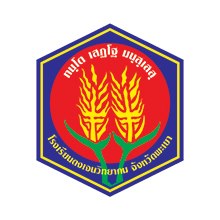 ตราสัญลักษณ์ของโรงเรียน : รวงข้าวคู่ชูช่ออยู่เบื้องหน้าดวงอาทิตย์ และบรรจุในกรอบรูปเสมาธรรมจักรวิสัยทัศน์  โรงเรียนดงเจนวิทยาคม เป็นผู้นำด้านเทคโนโลยี มีคุณภาพตามมาตรฐานสากลพันธกิจ 	๑. พัฒนานักเรียนให้เป็นบุคคลแห่งการเรียนรู้ ตามศักยภาพ  	๒. ส่งเสริมทักษะการใช้ภาษาไทยและภาษาต่างประเทศทั้งภายในและนอกโรงเรียน	๓. ส่งเสริมการใช้เทคโนโลยีสารสนเทศเพื่อการเรียนรู้และการบริหารจัดการ	๔. ส่งเสริมให้นักเรียนมีทักษะกระบวนการคิด อนุรักษ์ธรรมชาติและสิ่งแวดล้อม	๕.  ส่งเสริมให้นักเรียนมีคุณธรรม จริยธรรม  มีทักษะชีวิต และจิตสาธารณะ ใช้หลักปรัชญาของเศรษฐกิจพอเพียง	๖.  พัฒนานักเรียนเพื่อรองรับการเปิดเสรีประชาคมอาเซียนและมีศักยภาพเป็นพลโลก	๗.  พัฒนาผู้บริหาร  ครู  บุคลากร  ให้มีประสิทธิภาพสู่มาตรฐานสากล	     ๘.  พัฒนาระบบบริหารจัดการโรงเรียนด้วยระบบคุณภาพ	๙. ส่งเสริมให้ชุมชนมีส่วนร่วมในการพัฒนาคุณภาพการศึกษา     ๑๐. พัฒนาระบบการนิเทศ  ติดตาม  ประเมินผล วิจัยและพัฒนาค่านิยม 	DKS  มีการพัฒนาองค์กรอย่างต่อเนื่อง ก่อให้เกิดความรู้โดยผ่านการเรียนรู้อย่างเป็นระบบ	D -  Development  มีการพัฒนาอย่างต่อเนื่อง	K - Knowledge and learning  มีความรู้และการเรียนรู้อย่างผู้ใฝ่รู้ใฝ่เรียน	S - System  บริหารจัดการอย่างเป็นระบบสมรรถนะหลักของโรงเรียน (CORE COMPETENCIES) มีความสัมพันธ์กับพันธกิจของโรงเรียน คือเป้าหมาย 	๑. โรงเรียนมีหลักสูตรสถานศึกษาที่สอดคล้องกับหลักสูตรแกนกลางการศึกษาขั้นพื้นฐานพุทธศักราช ๒๕๕๑     ๒. ผู้เรียนมีคุณภาพตามมาตรฐานการศึกษาขั้นพื้นฐาน และ โรงเรียนมาตรฐานสากล     ๓.	โรงเรียนมีการบริหารจัดการระบบคุณภาพอย่างมีประสิทธิภาพสอดคล้องกับทิศทางการพัฒนาการจัดการศึกษาตามมาตรฐานสากล      	๔.  นักเรียนสามารถสื่อสารได้อย่างน้อยสองภาษา	๕.  นักเรียนมีคุณธรรม จริยธรรม  มีทักษะชีวิต อนุรักษ์ธรรมชาติ และ มีจิตสาธารณะ  	๖.  นักเรียนสามารถใช้เทคโนโลยีอย่างมีคุณค่าในการศึกษา และ การดำรงชีวิต	๗.  นักเรียนมีสมรรถนะด้านกระบวนการคิด๘.  นักเรียน ครูและบุคลากรทางการศึกษาดำเนินชีวิตโดยยึดหลักปรัชญาของเศรษฐกิจพอเพียง
๙.	ผู้เรียนมีศักยภาพเพื่อรองรับการเปิดเสรีประชาคมอาเซียนและมีศักยภาพเป็นพลโลก     ๑๐. ผู้บริหาร  ครู  บุคลากรมีประสิทธิภาพสู่มาตรฐานสากล     ๑๑. ชุมชนมีส่วนร่วมในการพัฒนาคุณภาพการศึกษา     ๑๒  โรงเรียนมีการนิเทศ  ติดตาม  ประเมินผล  วิจัยและพัฒนาอย่างเป็นระบบและต่อเนื่องอัตลักษณ์โรงเรียนดงเจนวิทยาคม“มารยาทดี มีจิตสาธารณะ ” มารยาทดี หมายถึง การแสดงออกซึ่งกิริยา วาจา ภาษา ท่าทาง พฤติกรรม มีความอ่อนน้อมถ่อมตน มีสัมมาคารวะที่ถือว่าสุภาพเรียบร้อย ถูกกาลเทศะ มีจิตสาธารณะ หมายถึง คุณลักษณะที่แสดงออกถึงการมีส่วนร่วมในกิจกรรม หรือสถานการณ์ที่ก่อให้เกิดประโยชน์ต่อผู้อื่น ชุมชน และสังคมด้วยความเต็มใจ กระตือรือร้น โดยไม่หวังสิ่งตอบแทนเอกลักษณ์โรงเรียนดงเจนวิทยาคมก้าวนำเทคโนโลยี หมายถึง การเป็นสถานศึกษาที่นำเทคโนโลยีสมัยใหม่ มาใช้ในการจัดการเรียนการสอนและการบริหารจัดการแนวทางการพัฒนาคุณภาพการจัดการศึกษาของสถานศึกษา 	๑. พัฒนาคุณภาพและมาตรฐานการศึกษาทุกระดับตามหลักสูตร	๒. ส่งเสริมผู้เรียนให้มีนิสัยรักการอ่าน	๓. ส่งเสริมความสามารถ ด้านเทคโนโลยีเพื่อเป็นเครื่องมือการเรียนรู้และการบริหารจัดการศึกษา	๔. ปลูกฝังคุณธรรม จริยธรรมและคุณลักษณะอันพึงประสงค์ สำนึกในความเป็นชาติไทย ร่วมอนุรักษ์สืบสานวัฒนธรรม ประเพณี และภูมิปัญญาท้องถิ่น	๕. ส่งเสริมระบบดูแลช่วยเหลือนักเรียน	๖. ส่งเสริมการนำหลักปรัชญาเศรษฐกิจพอเพียงสู่การปฏิบัติ	๗. ส่งเสริมการศึกษาให้ทั่วถึงครอบคลุมผู้เรียนให้ได้รับโอกาสในการพัฒนาเต็มตามศักยภาพเพื่อให้ผู้เรียนเป็นผู้มีสุขภาพกาย สุขภาพจิตที่ดี มีสุนทรียภาพด้านศิลปะ ดนตรี และกีฬา	๘. พัฒนาครูและบุคลากรทางการศึกษาทั้งระบบ	๙. พัฒนาประสิทธิภาพการบริหารจัดการตามแนวทางการกระจายอำนาจ ตามหลักธรรมาภิบาล	๑๐. พัฒนาสิ่งแวดล้อม และจัดบรรยากาศให้เอื้อต่อการเรียนรู้โดยระดมทรัพยากรจากชุมชนและองค์กรส่วนท้องถิ่นกลยุทธ์หลักของโรงเรียนกลยุทธ์ที่ ๑  การส่งเสริมคุณภาพผู้เรียนตามมาตรฐานการศึกษาสู่มาตรฐานสากลกลยุทธ์ที่ ๒  การพัฒนาหลักสูตรสถานศึกษา กระบวนการเรียนรู้ที่เหมาะสมกับสมรรถนะของผู้เรียนในศตวรรษที่ ๒๑กลยุทธ์ที่ ๓  การบริหารจัดการของโรงเรียนด้วยระบบคุณภาพกลยุทธ์ที่ ๔  การส่งเสริมการจัดกิจกรรมพัฒนาผู้เรียนให้มีคุณธรรม จริยธรรม และ ค่านิยม ๑๒ ประการ มีความรับผิดชอบต่อสังคม มุ่งประโยชน์ส่วนรวม ปฏิบัติตามหลักปรัชญาเศรษฐกิจพอเพียง     สู่ศาสตร์พระราชากลยุทธ์ที่ ๕  การพัฒนาครูและบุคลากรทางการศึกษาให้มีประสิทธิภาพสู่มาตรฐานสากลกลยุทธ์ที่ ๖  การพัฒนาด้านระบบเทคโนโลยีสารสนเทศและการสื่อสารกลยุทธ์ที่ ๗  การเสริมสร้างพัฒนา อาคารสถานที่ สิ่งแวดล้อม และ สนับสนุนความสัมพันธ์ความร่วมมือ                      ระหว่างโรงเรียน ผู้ปกครอง ชุมชน องค์กรภาครัฐ และ เอกชนในการเข้ามามีส่วนร่วมการ			จัดการศึกษาให้เป็นองค์กรแห่งการเรียนรู้การบริหารการจัดการโดยใช้นวัตกรรม DKS STEP MODEL โรงเรียนดงเจนวิทยาคมกรอบแนวคิดของการศึกษา	การบริหารจัดการโรงเรียนแบบ “DKS STEP Model” หมายถึง การบริหารโรงเรียนภายใต้โมเดล ซึ่งมีรายละเอียด ดังนี้รูปแบบการบริหารโรงเรียนแบบ DKS STEP Model ข้าพเจ้าได้ประยุกต์ทฤษฏี และรูปแบบการบริหารแบบมีส่วนร่วมเพื่อใช้ในการบริหารจัดการโรงเรียนดงเจนวิทยาคม ให้มีคุณภาพ ตลอดจนดำเนินกิจกรรมต่างๆ ให้มีประสิทธิภาพเพื่อส่งผลให้นักเรียนเป็นคนดี คนเก่ง และมีความสุขตามเป้าหมายของการจัดการศึกษา ดังรายละเอียดของ DKS STEP Model ดังต่อไปนี้	D = Development มีการพัฒนาอย่างต่อเนื่อง	K = Knowledge and learning มีความรู้และการเรียนรู้อย่างผู้ใฝ่รู้ใฝ่เรียน	S = System บริหารจัดการอย่างเป็นระบบ	STEP ประกอบด้วย (๑) S : Student (นักเรียน) (๒) T : Teacher (ครู) (๓)E : Environment (สภาพสิ่งแวดล้อมทางกายภาพและทางวิชาการ ) และ  (๔) P : Participation (การมีส่วนร่วม) ดังมีรายละเอียด ดังนี้ 	S : Student คือ การดำเนินการสู่ความเป็นเลิศ การดำเนินการในทุกโครงการและทุกกิจกรรม        มีเป้าหมายเพื่อความเป็นเลิศของนักเรียนทุกด้าน การสร้างความตระหนักและสร้างค่านิยมที่ดีในการทำงาน มุ่งสู่ความสำเร็จ ให้เกิดกับตัวบุคลากรครูและนักเรียนทุกคน โดยให้ความหมายของคำว่า สำเร็จ คือ งานบรรลุตามเป้าหมายที่วางไว้ อย่างมีประสิทธิภาพ เรียบร้อยสมบูรณ์ สามารถนำไปเป็นวิธีปฏิบัติที่เป็นเลิศ (Best Practice) โดยมีปัจจัยนำเข้า ได้แก่ คู่มือนักเรียน ระบบดูแลช่วยเหลือนักเรียน กิจกรรมและโครงการที่มุ่งพัฒนาและส่งเสริมนักเรียนสู่     ความเป็นเลิศในทุก ๆ ด้าน	T : Teacher คือ การส่งเสริมพัฒนาครูในทุกด้านทุกคนเพื่อที่เป็นผู้ขับเคลื่อน การปฏิบัติงานและการดำเนินกิจกรรมต่าง ๆ เน้นย้ำให้เกิดความร่วมมือความร่วมใจในการดำเนินโครงการและกิจกรรมเพื่อให้เกิดประสิทธิภาพและประสิทธิผลแก่นักเรียนอย่างเต็มตามศักยภาพ    โดยมีปัจจัยนำเข้าได้แก่ การจัดวางตัวบุคคลและสนับสนุนทางด้านงบประมาณในการพัฒนาและจัดทำสื่อการเรียนการสอน วัสดุอุปกรณ์ พร้อมทั้งอำนวยความสะดวกในทุก ๆ ด้าน โดยได้จัดการจัดอบรมให้ความรู้แก่ครูและบุคลากรทางการศึกษา โครงการศึกษาดูงาน การจัดทำ ID Plan บันทึกความดี โครงการสอน แผนการสอน และวิจัยในชั้นเรียนของครูในทุก ๆ ภาคเรียน และสนับสนุนให้ครูสร้างสื่อและนวัตกรรมทางการศึกษาเพื่อพัฒนาการเรียนรู้แก่นักเรียน และมีการนิเทศติดตามการเยี่ยมชั้นเรียน และการให้ขวัญกำลังใจแก่ครู เป็นต้น	E : Environment คือ การพัฒนาสภาพแวดล้อมทางกายภาพสภาพแวดล้อมทางวิชาการและสภาพแวดล้อมทางการบริหารการจัดการ		สภาพแวดล้อมทางกายภาพ ได้แก่ สภาพแวดล้อมที่เป็นวัตถุ เช่นบริเวณโรงเรียน อาคารเรียน อาคารประกอบ ห้องเรียน ห้องประกอบ ครุภัณฑ์และวัสดุอุปกรณ์ต่าง ๆ สิ่งชี้วัดถึงลักษณะสภาพแวดล้อมทางกายภาพที่ดี ได้แก่ความชุ่มชื่น การถูกสุขลักษณะ ความร่มรื่น ความสวยงาม ความสะอาด ความเป็นระเบียบความสะดวก ฯลฯ		สภาพแวดล้อมทางวิชาการ ได้แก่ การจัดบรรยากาศการเรียนการสอนทั้งในและนอกห้องเรียนตลอดจนการจัดบริการเพื่อส่งเสริม สนับสนุนทางวิชาการต่าง ๆ ที่จะทำให้นักเรียนได้รับความรู้ ประสบการณ์ให้มากที่สุดภายใต้บรรยากาศที่มีชีวิตชีวา แจ่มใส น่าเรียนรู้ สอนสนุก เรียนสนุก ครูรักเด็กเด็กรักครู รักเพื่อน ไม่มีบรรยากาศแห่งความกลัว หวาดผวา วิตกกังวลทุกคนพูดเป็นเสียงเดียวกันว่า "อยากมาโรงเรียน"		สภาพแวดล้อมทางการบริหารการจัดการ ได้แก่ การดำเนินการใด ๆ ภายในโรงเรียนให้การปฏิบัติงานสำเร็จลงด้วยความร่วมมือร่วมใจของบุคลากรซึ่งสังเกตได้จากการดำเนินงานอย่างมีระบบความเอื้อเฟื้อเผื่อแผ่ช่วยเหลือเกื้อกูลกันของบุคลากร ทุกคน ในโรงเรียนยิ้มแย้มแจ่มใส เป็นมิตรต่อกันรักใคร่ กลมเกลียวกัน ฯลฯ	P : Participation คือ การมีส่วนร่วมของทุกคน ทุกภาคส่วน ทั้งในโรงเรียนและนอกโรงเรียน หมายรวมถึงการสร้างเครือข่ายในทุก ๆ เรื่องที่เกี่ยวข้องกับการบริหารจัดการของโรงเรียน  ผู้บริหารจึงดำเนินกิจกรรมต่าง ๆ โดยใช้รูปแบบมีส่วนร่วม สร้างความร่วมมือร่วมใจให้ทุกภาคส่วนสนับสนุนกิจกรรมของโรงเรียน ให้ทุกคนเป็นเจ้าของโรงเรียน ทั้งบุคลากรครู นักเรียน ผู้ปกครองนักเรียน และหน่วยงานต่าง ๆ ได้มีส่วนร่วมในการดำเนินกิจกรรม การประสาน ความร่วมมือ จึงเป็นหัวใจหลักที่ทำให้กิจกรรมสำเร็จตามเป้าหมายอย่างมีประสิทธิภาพและประสิทธิผล เน้นรูปแบบการทำงานที่ให้ทุกภาคส่วน ทุกฝ่ายได้ประโยชน์ตลอดจนบรรลุเป้าหมายกิจกรรมร่วมกัน เพื่อสร้างความตระหนักและเห็นความสำคัญของความสำเร็จของโรงเรียนให้ความรู้สึกเป็นเจ้าของ	การดำเนินงานตาม “DKS STEP Model” ได้มุ่งเป้าหมายของโครงการและกิจกรรม ที่สอดคล้องกับนโยบายของต้นสังกัด และเป้าหมายการศึกษาของชาติ ผู้บริหารจึงเน้นย้ำให้ ทุกกิจกรรมโครงการได้ใช้กระบวนการตามวงจรเดมมิ่ง (PDCA) เพื่อให้เกิดประสิทธิภาพและประสิทธิผลในการทำงานอย่างเต็มศักยภาพเน้นผลผลิต คือ ตัวผู้เรียนที่มีความรู้ความสามารถ ตลอดจนพัฒนาศักยภาพและความสามารถในตนเองได้อย่างเต็มที่และที่สำคัญคือการเป็นคนดีมีจริยธรรม มีจิตสาธารณะเห็นแก่ประโยชน์ส่วนรวมเป็นสำคัญ มีจิตสาธารณะ โดยเน้นย้ำให้บุคลากรครูได้ดำเนินชีวิต ตามคติพจน์ที่ว่า "ตัวอย่างที่ดีมีค่ากว่าคำสอน" เพื่อระลึกเสมอว่าเราจะพัฒนาเยาวชนให้เป็นคนดี คนเก่ง และมีความสุขเป็นผลิตผลที่ดีเยี่ยมของโรงเรียนสู่สังคมต่อไป	PDCA เป็นแนวคิดนี้เน้นให้การดำเนินงานเป็นไปอย่างมีระบบ โดยมีเป้าหมายให้เกิดการพัฒนาอย่างต่อเนื่อง  แนวคิด PDCA ได้รับการพัฒนาขึ้นเป็นครั้งแรกโดย Walter Shewhart ซึ่งถือเป็น         ผู้บุกเบิก   การใช้สถิติสำหรับวงการอุตสาหกรรม และต่อมาวงจร PDCA ได้เป็นที่รู้จักอย่างแพร่หลายมากขึ้น เมื่อ W. Edwards Deming ได้นำมาเผยแพร่ให้เป็นเครื่องมือสำหรับการปรับปรุงกระบวนการ วงจรนี้จึงมีอีกชื่อหนึ่งว่า “ Dening Cyclec ” โดยนำมาประยุกต์ ในการทำงานอย่างเป็นระบบ         ถูกทิศทาง และหากพบปัญหา หรืออุปสรรคระหว่างทาง สามารถปรับปรุงแก้ไข เพื่อให้สามารถบรรลุเป้าหมายได้ ประกอบด้วย๑.Plan  คือการวางแผน ได้แก่ 	๑.๑ กำหนดวัตถุประสงค์ และขอบเขตการดำเนินงาน          ๑.๒ กำหนดโครงสร้างทีมงาน และมอบหมายความรับผิดชอบ	๑.๓ กำหนดตัวชี้วัดและตัวเป้าหมาย	๑.๔ สำรวจสถานการณ์ปัจจุบันของโรงเรียน/ฝ่าย/กลุ่มสาระการเรียนรู้/งาน	๑.๕ วางแผนการดำเนินการทั้งในส่วนของการปรับปรุงและการจัดกิจกรรม รณรงค์ ส่งเสริม 	๑.๖ วิเคราะห์สาเหตุและกำหนดแนวทางการแก้ไข	๑.๗ จัดลำดับปัญหา เลือกปัญหาที่แก้ไข๒. Do คือ การปฏิบัติตามแผน หรือ ดำเนินกิจกรรมตามแผน ได้แก่	๒.๑ ปฏิบัติตามโครงการ/กิจกรรม	๒.๒ รณรงค์ ส่งเสริม ให้ความรู้ และประชาสัมพันธ์ ๓. Check คือ การตรวจสอบ ได้แก่	๓.๑ ติดตามผลการดำเนินการของโครงการ/กิจกรรม และเทียบกับเป้าหมาย	๓.๒ นำผลการประเมินโครงการ/กิจกรรมมาแลกเปลี่ยนเรียนรู้	๒.๓ สรุปผลการดำเนินงานโครงการ/กิจกรรม/งาน๔. Act คือ การปรับปรุงการดำเนินการอย่างเหมาะสม หรือ การจัดทำมาตรฐานใหม่ ได้แก่	๔.๑ วิเคราะห์ผลสำเร็จของโครงการ/กิจกรรม/งาน	๔.๒ นำปัญหาอุปสรรค เรื่อง..........ไปปรับปรุงแก้ไข	๔.๓ นำเสนอผลงานต่อผู้บริหารโรงเรียน	๔.๔ จัดทำแผนขยายผล เพื่อต่อยอดปรับโครงการ/กิจกรรม/งาน ทุกครั้งที่ดำเนินงานตามวงจร PDCA หมุนครบรอบ ก็จะเป็นแรงส่งสำหรับการดำเนินงานในรอบต่อไป และก่อให้เกิดการปรับปรุงอย่างต่อเนื่อง ดังภาพที่ ๓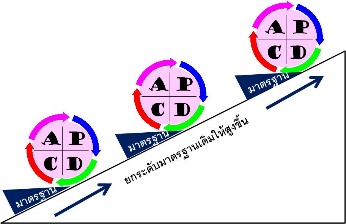 ภาพที่ ๓ แสดงการบริหารงานครบวงจรคุณภาพ PDCA กับการปรับปรุงอย่างต่อเนื่องApproach : แนวทาง (A)
	แนวทาง หมายถึง วิธีการที่องค์กรดำเนินการเพื่อให้ตอบสนองต่อข้อกำหนดของหัวข้อต่างๆ ในเกณฑ์ และหมายรวมถึงความเหมาะสมของวิธีการที่ตอบสนองต่อข้อกำหนดของหัวข้อ และสภาพแวดล้อมของการดำเนินงาน รวมทั้งประสิทธิผลของการใช้แนวทางนั้น 	แนวทางที่ดีต้องมีหลัก DR.MP D :Definable หมายถึง มีการกำหนดให้เป็นกระบวนการ มีชื่อกระบวนการ มีกิจกรรม ดำเนินการ และอยู่กระบวนการดังกล่าวนั้นก็ประกอบอยู่ใน Value Chain ขององค์กร สามารถที่จะเขียนรายละเอียดของกระบวนการให้เห็นในรูปของ๕W๑H (What When  Who Where Why How) ได้ R :Repeatable หมายถึง กระบวนการ หรือแนวทางของกระบวนการ มั่นใจได้ว่าสามารถทำซ้ำได้ ดำเนินการในแนวทางเดิมได้แม้ว่ามีการเปลี่ยนแปลงผู้รับผิดชอบ  ขั้นตอนและวิธีการต่างๆ มีการกำหนดไว้อย่างชัดเจน นำไปปฏิบัติได้ M :Measurable หมายถึง กระบวนการสามารถตั้งค่าวัดผลได้ กำหนดผลลัพธ์ที่ต้องการได้ ไม่ว่าจะเป็นผลลัพธ์สุดท้าย (Lagging Indicator) หรือผลลัพธ์ในกระบวนการ  (Leading Indicator) เพื่อใช้ควบคุมกระบวนการให้ได้ผลตามต้องการ ซึ่งถ้ากระบวนการใดวัดผลลัพธ์ไม่ได้ ก็บริหารจัดการกระบวนการไม่ได้ P :Predictable หมายถึงกระบวนการต้องกำหนดค่าเป้าหมายได้คาดการณ์ผลที่จะเกิดขึ้นได้เพื่อให้สามารถควบคุมและบริหารจัดการกระบวนการและผลการดำเนินงานได้โดยสรุป “แนวทาง”(Approach-A) หมายถึงวิธีการที่ใช้เพื่อให้บรรลุผลตามกระบวนการความเหมาะสมของวิธีการที่ใช้ตอบข้อกำหนดของหัวข้อต่างๆของเกณฑ์ และสภาพแวดล้อมการดำเนินงานของโรงเรียนความมีประสิทธิผลของการใช้วิธีการต่างๆ ของโรงเรียนระดับของการที่แนวทางนั้นนำไปใช้ซ้ำได้ และอยู่บนพื้นฐานของข้อมูลและสารสนเทศที่เชื่อถือได้ (ซึ่งหมายถึง การดำเนินการอย่างเป็นระบบ)Deploy : การถ่ายทอดสู่การปฏิบัติ (D)
	การถ่ายทอดสู่การปฏิบัติหมายถึง ความครอบคลุมและทั่วถึงของการนำแนวทางไปดำเนินการเพื่อตอบสนองข้อกำหนดในเกณฑ์ การถ่ายทอดสู่การปฏิบัติจะประเมินจากความครอบคลุมและความลึกในการนำแนวทางไปใช้กับหน่วยงานที่เกี่ยวข้องทั่วทั้งองค์กร	วัตถุประสงค์ของการ Deploy คือการนำแนวทางที่ได้ออกแบบ เขียนขั้นตอนที่สำคัญทั้งหมด และมอบหมายผู้รับผิดชอบดำเนินการ รวมถึงระบุการนำผลลัพธ์ไปใช้งาน ซึ่งอยู่ในขั้นตอนของ Approach ถ่ายทอดไปยังหน่วยงานหรือพนักงานที่เกี่ยวข้องในกระบวนการทุกคนเพื่อนำไปปฏิบัติโดยแบ่งออกเป็น	การถ่ายทอดสู่การปฏิบัติการสื่อสาร และการชี้แจง ให้หน่วยงานหรือบุคคลที่มีส่วนเกี่ยวข้องในทุกขั้นตอนของกระบวนการ รับรู้และรับทราบหน้าที่ความรับผิดชอบ และวิธีดำเนินการ ผ่านช่องทางการสื่อสารขององค์กร อาทิ เช่น การประชุม การสัมมนา และช่องทางอื่นๆ ที่องค์กรได้กำหนดไว้การกำหนดให้หน่วยงานที่เกี่ยวข้องกับกระบวนการ ดำเนินการจัดทำแผนปฏิบัติการรองรับ เพื่อให้การขับเคลื่อนกระบวนการมีทิศทางและการดำเนินการที่เหมือนกันการถ่ายทอดสื่อสารผ่านการถ่ายทอดตัวชี้วัด และเป้าหมายไปยังหน่วยงานหรือบุคคลที่เกี่ยวข้องตามลำดับชั้นการมอบหมายหน้าที่อย่างเป็นทางการ เป็นลายลักษณ์อักษรการถ่ายทอดผ่านกลไกต่างๆ ครอบคลุมหน่วยงานที่เกี่ยวข้อง และคนที่เกี่ยวข้อง ครบถ้วน และครอบคลุมไปถึงลูกค้าและกลุ่มผู้มีส่วนได้ส่วนเสียตามที่เกณฑ์ได้ระบุไว้ตามความจำเป็นของแต่ละกระบวนการ	การลงมือปฏิบัติหน่วยงานและบุคคลที่เกี่ยวข้องในทุกขั้นและทุกกลไกการทำงานของกระบวนการ รับทราบบทบาทหน้าที่และรายละเอียดของการทำงานอย่างชัดเจน ปฏิบัติได้อย่างถูกต้องและเป็นไปตามระเบียบและวิธีที่ได้กำหนดไว้ทุกกลุ่มที่เกี่ยวข้องกับกระบวนการ ทั้งลูกค้าและผู้มีส่วนได้เสีย ตามที่เกณฑ์ระบุไว้ ได้ปฏิบัติตามแนวทางที่ได้กำหนดได้อย่างถูกต้อง ครบถ้วนสมบูรณ์โดยสรุป  “การถ่ายทอดสู่การปฏิบัติ” (Deployment-D)  หมายถึง  ความครอบคลุมและทั่งถึงของฝ่าย/กลุ่มสาระ/งานในโรงเรียนการใช้แนวทางเพื่อตอบสนองข้อกำหนดของหัวข้อที่มีความเกี่ยวข้องและสำคัญต่อโรงเรียนการใช้แนวทางอย่างคงเส้นคงวาการนำแนวทางไปใช้ (สู่การปฏิบัติ) ในทุกหน่วยงานที่เหมาะสมLearning : การเรียนรู้ (L)
	การเรียนรู้ หมายถึง ความรู้หรือทักษะใหม่ที่ได้รับจากการประเมิน การศึกษา ประสบการณ์ และนวัตกรรม ในเกณฑ์รางวัลคุณภาพแห่งชาตินั้น จะกล่าวถึงการเรียนรู้ทั้งสองส่วนคือการเรียนรู้ระดับองค์กร ซึ่งได้มาจากการวิจัยและพัฒนา จากวงจรการประเมินและการปรับปรุงงาน ความคิดและข้อมูลจากบุคลากรและผู้มีส่วนได้ส่วนเสีย การแบ่งปันวิธีปฏิบัติที่ดีเลิศ และการจัดระดับเทียบเคียงการเรียนรู้ระดับบุคคลได้มาจากการศึกษา การฝึกอบรม และโอกาสในการพัฒนาเพื่อความเจริญก้าวหน้าของแต่ละบุคคล 	เพื่อความมีประสิทธิผลของการเรียนรู้ การเรียนรู้ ควรถูกปลูกฝังอยู่ในวิถีการทำงานขององค์กร ซึ่งส่งผล ให้เกิดการได้เปรียบเชิงแข่งขันและความยั่งยืนขององค์กรและบุคคลากร  	การเรียนรู้ คือการประเมินผลกระบวนการว่า การนำกระบวนการนั้นมาปฏิบัติเกิดผลเป็นอย่างไร ดีกว่า  หรือแย่กว่าเดิมเพราะเหตุใด ทำไมถึงดีกว่า ทำไมถึงแย่กว่า ก็จะเกิดการเรียนรู้และนำไปสู่การปรับปรุงกระบวนการ  เพื่อแก้ไขสิ่งที่ไม่ถูกต้อง สิ่งที่ผิดพลาด เพื่อให้กระบวนการนั้นสามารถดำเนินการได้ผลลัพธ์ตามที่ต้องการต่อไป 	ในการ Learning นั้น นอกจากการประเมินกระบวนการจากการนำผลลัพธ์ที่ได้มาพิจารณาแล้ว ยังสามารถ  ดำเนินการปรับปรุงกระบวนการ หรือการเรียนรู้กระบวนการได้จากรูปแบบอื่นอีก เช่นจากการเปรียบเทียบผลการดำเนินการกับคู่แข่ง ซึ่งจากการเปรียบเทียบกันจะทำให้เห็น ว่าเราและ  คู่แข่งเมื่อเทียบกันแล้วในกระบวนการเดียวกัน เราเป็นยังไง ต่ำกว่าหรือสูงกว่าคู่แข่ง ผลที่ได้จาก การเปรียบเทียบจะนำไปสู่การเรียนรู้กระบวนการและการปรับปรุงกระบวนการเช่นกัน จากการพิจารณาจากBest Practices ที่ดีใดๆตามที่มีกระบวนการที่เหมือนกัน แล้วนำมาศึกษาเพื่อ  ปรับปรุงกระบวนการขององค์กร โดยสรุป “การเรียนรู้”  (Learning-L) หมายถึง  ติดตามประเมินผล/ติดตามความก้าวหน้า ตามตัวชี้วัดที่ชัดเจน ใช้ข้อมูลสารสนเทศในการติดตามประเมินผล วิเคราะห์ข้อมูลและสารสนเทศแลกเปลี่ยนเรียนรู้ ปรับปรงพัฒนาการกระตุ้นให้เกิดการเปลี่ยนแปลงอย่างก้าวกระโดดของแนวทาง ผ่านการสร้างนวัตกรรม              และ Best PracticeIntegration : การบูรณาการ (I)
	การบูรณาการ หมายถึง การประสมกลมกลืนกันของแผน กระบวนการ สารสนเทศ การตัดสินใจที่เกี่ยวกับทรัพยากร การปฏิบัติการ ผลลัพธ์ และการวิเคราะห์ เพื่อสนับสนุนเป้าประสงค์ที่สำคัญขององค์กร     การบูรณาการที่มีประสิทธิผล จะสำเร็จได้ต่อเมื่อองค์ประกอบแต่ละส่วนของระบบการจัดการการดำเนินงานมีการปฏิบัติเชื่อมต่อกันอย่างสมบูรณ์	การบูรณาการ(ตามเกณฑ์รางวัลคุณภาพแห่งชาติ) หมายถึง ความครอบคลุมและทั่วถึงของการใช้แนวทางที่สอดคล้องไปในแนวทางเดียวกันกับความต้องการขององค์กรตามที่ระบุไว้ในข้อกำหนดของหัวข้อต่างๆ ในเกณฑ์การใช้ตัววัด สารสนเทศ และระบบการปรับปรุง ที่ช่วยเสริมกระบวนการและหน่วยงานทั่วทั้งองค์กรแผนงาน กระบวนการ ผลลัพธ์ การวิเคราะห์ การเรียนรู้ และการปฏิบัติการ มีความสอดคล้องกลมกลืนกันทุกกระบวนการและหน่วยงาน เพื่อสนับสนุนเป้าประสงค์ระดับองค์กรโดยสรุป “การบูรณาการ” (Intrgration-I) หมายถึง ความครอบคลุมและทั่งถึง ของกำหนดวัตถุประสงค์ เป้าหมายชัดเจนในการทำงานวิธีการหรือแนวทางที่ใช้ตอบสนองความต้องการ นักเรียน ผู้ปกครองนักเรียน คณะกรรมการศึกษาขั้นพื้นฐาน ชุมชน ฯลฯวิธีการหรือแนวทางที่ใช้ตอบสนองแผนปฏิบัติราชการ และแผนพัฒนาคุณภาพการศึกษาวิธีการหรือแนวทางต่างๆ มีการเชื่อมโยง และส่งเสริมความสำเร็จซึ่งกันและกันตารางที่ ๑ เปรียบเทียบ ADLI และ PDCA จากตารางที่ ๑ จะเห็นว่า ADLI มีความใกล้เคียงกับ PDCA คือ มีการวางแผนในขั้น Approach เช่นเดียวกันกับ Plan มีการนำไปสู่การปฏิบัติ Deploy เหมือนกับ Do และในขั้นตอนการเรียนรู้ก็จะมีการตรวจสอบและทำให้เกิดการปรับปรุงการดำเนินงานให้ดีขึ้น แต่สิ่งที่ ADLI แตกต่างจาก PDCA คือ Integration นั่นก็คือมีการบูรณาการกันอย่างสมบูรณ์ ในขณะที่ PDCA เป็นเพียงแค่การทำงานภายในระบบที่ต่อเนื่องไปเรื่อยๆเท่านั้น	มาตรา ๒๒ การจัดการศึกษาต้องยึดหลักว่าผู้เรียนทุกคนมีความสามารถเรียนรู้และพัฒนาตนเองได้และถือว่าผู้เรียนมีความสำคัญที่สุดกระบวนการจัดการศึกษาต้องส่งเสริมให้ผู้เรียนสามารถพัฒนาตามธรรมชาติและเดินตามศักยภาพ	มาตรา ๒๓ การจัดการศึกษาทั้งการศึกษาในระบบการศึกษานอกระบบและการศึกษาตามอัธยาศัย ต้องเน้นความสำคัญทั้งความรู้ คุณธรรม กระบวนการเรียนรู้และบูรณาการตามความเหมาะสมของแต่ละระดับการศึกษาในเรื่องต่อไปนี้ความรู้เรื่องเกี่ยวกับตนเองและความสัมพันธ์ของตนเองกับสังคม ได้แก่ ครอบครัว ชุมชน ชาติและสังคมโลก รวมถึงความรู้เกี่ยวกับประวัติศาสตร์ความเป็นมา ของสังคมไทยและระบบการเมืองการปกครองในระบอบประชาธิปไตยอันมีพระมหากษัตริย์ทรงเป็นประมุขความรู้และทักษะด้านวิทยาศาสตร์และเทคโนโลยี รวมทั้งความรู้ความเข้าใจและประสบการณ์เรื่องการจัดการบำรุงรักษาและการใช้ประโยชน์จากทรัพยากรธรรมชาติและสิ่งแวดล้อมอย่างสมดุลยั่งยืนความรู้เกี่ยวกับศาสนา ศิลปะ วัฒนธรรม การกีฬา ภูมิปัญญาไทยและการประยุกต์ใช้ภูมิปัญญาความรู้ และทักษะด้านคณิตศาสตร์ และด้านภาษา เน้นการใช้ภาษาไทยอย่างถูกต้องความรู้ และทักษะในการประกอบอาชีพและการดำรงชีวิตอย่างมีความสุขมาตรา ๒๔ การจัดกระบวนการเรียนรู้ ให้สถานศึกษาและหน่วยงานที่เกี่ยวข้องดำเนินการดังต่อไปนี้จัดเนื้อหาสาระและกิจกรรมให้สอดคล้องกับความสนใจและความถนัดของผู้เรียนโดยคำนึงถึงความแตกต่างระหว่างบุคคลฝึกทักษะ กระบวนการคิด กระจัดการ การเผชิญสถานการณ์ และการประยุกต์ความรู้มาใช้เพื่อป้องกันและแก้ปัญหาจัดกิจกรรมให้ผู้เรียนได้เรียนรู้จากประสบการณ์จริง ฝึกการปฏิบัติให้ทำได้ คิดเป็น ทำเป็น รักการอ่าน และเกิดการใฝ่รู้อย่างต่อเนื่องจัดการเรียนการสอนโดยผสมผสานสาระความรู้ด้านต่างๆ อย่างได้สัดส่วนสมดุลกันทั้งปลูกฝังคุณธรรม ค่านิยมที่ดีงามและคุณลักษณะอันพึงประสงค์ไว้ในทุกวิชาส่งเสริมสนับสนุนให้ผู้สอนสามารถจัดบรรยากาศ สภาพแวดล้อม สื่อการเรียน และอำนวยความสะดวกเพื่อให้ผู้เรียนเกิดการเรียนรู้และมีความรอบรู้ รวมทั้งสามารถใช้การวิจัยเป็นส่วนหนึ่งของกระบวนการเรียนรู้ทั้งนี้ ผู้สอนและผู้เรียนอาจเรียนรู้ไปพร้อมกันจากสื่อการเรียนการสอนและแหล่งวิทยาการประเภทต่างๆจัดการเรียนรู้ให้เกิดขึ้นได้ทุกเวลาทุกสถานที่ มีการประสานความร่วมมือกับบิดามารดา ผู้ปกครอง และบุคคลในชุมชนทุกฝ่าย เพื่อร่วมกันพัฒนาผู้เรียนตามศักยภาพ	มาตรา ๒๕ รัฐต้องส่งเสริมการดำเนินงานและการจัดตั้งแหล่งการเรียนรู้ตลอดชีวิตทุก รูปแบบ ได้แก่ ห้องสมุดประชาชน พิพิธภัณฑ์ หอศิลป์ สวนสัตว์ สวนสาธารณะ สวนพฤกษศาสตร์ อุทยาน วิทยาศาสตร์และเทคโนโลยี ศูนย์การกีฬาและนันทนาการ แหล่งข้อมูล และแหล่งการเรียนรู้อื่นอย่างพอเพียง และมีประสิทธิภาพ	มาตรา ๒๖ ให้สถานศึกษาจัดการประเมินผู้เรียนโดยพิจารณาจากพัฒนาการของผู้เรียน ความประพฤติ การสังเกตพฤติกรรมการเรียน การร่วมกิจกรรมและการทดสอบควบคู่ไปในกระบวนการเรียน การสอนตามความเหมาะสมของแต่ละระดับและรูปแบบการศึกษา ให้สถานศึกษาใช้วิธีการที่หลากหลายในการจัดสรรโอกาสการเข้าศึกษาต่อ และให้นำผลการ ประเมินผู้เรียนตามวรรคหนึ่งมาใช้ประกอบการพิจารณาด้วย	มาตรา ๒๗ ให้คณะกรรมการการศึกษาขั้นพื้นฐานกำหนดหลักสูตรแกนกลางการศึกษาขั้น พื้นฐานเพื่อความเป็นไทย ความเป็นพลเมืองที่ดีของชาติ การดำรงชีวิต และการประกอบอาชีพตลอดจนเพื่อ การศึกษาต่อ ให้สถานศึกษาขั้นพื้นฐานมีหน้าที่จัดทำสาระของหลักสูตรตามวัตถุประสงค์ในวรรคหนึ่งใน ส่วนที่เกี่ยวกับสภาพปัญหาในชุมชนและสังคม ภูมิปัญญาท้องถิ่น คุณลักษณะอันพึงประสงค์เพื่อเป็นสมาชิกที่ ดีของครอบครัว ชุมชน สังคม และประเทศชาติ	มาตรา ๒๘ หลักสูตรการศึกษาระดับต่าง ๆ รวมทั้งหลักสูตรการศึกษาสำหรับบุคคลตาม มาตรา ๑๐ วรรคสอง วรรคสาม และวรรคสี่ ต้องมีลักษณะหลากหลาย ทั้งนี้ ให้จัดตามความเหมาะสมของแต่ ละระดับโดยมุ่งพัฒนาคุณภาพชีวิตของบุคคลให้เหมาะสมแก่วัยและศักยภาพ สาระของหลักสูตร ทั้งที่เป็นวิชาการ และวิชาชีพ ต้องมุ่งพัฒนาคนให้มีความสมดุล ทั้งด้าน ความรู้ ความคิด ความสามารถ ความดีงาม และความรับผิดชอบต่อสังคม สำหรับหลักสูตรการศึกษาระดับอุดมศึกษา นอกจากคุณลักษณะในวรรคหนึ่ง และวรรคสอง แล้วยังมีความมุ่งหมายเฉพาะที่จะพัฒนาวิชาการ วิชาชีพชั้นสูงและการค้นคว้า วิจัย เพื่อพัฒนาองค์ความรู้ และพัฒนาสังคม	มาตรา ๒๙ ให้สถานศึกษาร่วมกับบุคคล ครอบครัว ชุมชน องค์กรชุมชน องค์กรปกครอง ส่วนท้องถิ่น เอกชน องค์กรเอกชน องค์กรวิชาชีพ สถาบันศาสนา สถานประกอบการ และสถาบันสังคมอื่น ส่งเสริมความเข้มแข็งของชุมชนโดยจัดกระบวนการเรียนรู้ภายในชุมชน เพื่อให้ชุมชนมีการจัดการศึกษาอบรม มีการแสวงหาความรู้ ข้อมูล ข่าวสาร และรู้จักเลือกสรรภูมิปัญญาและวิทยาการต่าง ๆ เพื่อพัฒนาชุมชนให้ สอดคล้องกับสภาพปัญหาและความต้องการ รวมทั้งหาวิธีการสนับสนุนให้มีการแลกเปลี่ยนประสบการณ์การพัฒนาระหว่างชุมชน	มาตรา ๓๐ ให้สถานศึกษาพัฒนากระบวนการเรียนการสอนที่มีประสิทธิภาพ รวมทั้งการ ส่งเสริมให้ผู้สอนสามารถวิจัยเพื่อพัฒนาการเรียนรู้ที่เหมาะสมกับผู้เรียนในแต่ละระดับการศึกษาตาราง ๑ ตัวชี้วัดความสำเร็จในการดำเนินงานด้านผู้เรียนโรงเรียนมาตรฐานสากล เป้าหมายข้อที่ ๑ตาราง ๒ ตัวชี้วัดความสำเร็จในการดำเนินงานด้านผู้เรียนโรงเรียนมาตรฐานสากล  เป้าหมายข้อที่ ๒ตาราง ๓ ตัวชี้วัดความสำเร็จในการดำเนินงานด้านผู้เรียนโรงเรียนมาตรฐานสากล  เป้าหมายข้อที่ ๓ตาราง ๔ ตัวชี้วัดความสำเร็จในการดำเนินงานด้านผู้เรียนโรงเรียนมาตรฐานสากล เป้าหมายข้อที่ ๔ตาราง ๕ ตัวชี้วัดความสำเร็จในการดำเนินงานด้านผู้เรียนโรงเรียนมาตรฐานสากล  เป้าหมายข้อที่ ๕โรงเรียนมาตรฐานสากล(World-Class Standard School) มาตรฐานการศึกษาของสถานศึกษา  แนบท้ายประกาศโรงเรียนดงเจนวิทยาคมเรื่อง  การใช้มาตรฐานการศึกษาของสถานศึกษา  ระดับการศึกษาขั้นพื้นฐาน                                       เพื่อการประกันคุณภาพภายในของสถานศึกษาผลการประเมินคุณภาพภายนอกรอบสาม	ตัวบ่งชี้ที่มีคุณภาพระดับดีขึ้นไป ได้แก่	ตัวบ่งชี้ที่มีคุณภาพต่ำกว่าระดับดีตารางสรุปผลการประเมินคุณภาพภายนอกรอบสาม จำแนกตามมาตรฐานการศึกษาตามกฎกระทรวงฯระดับการศึกษาขั้นพื้นฐาน : มัธยมศึกษา  ผลการรับรองมาตรฐานคุณภาพ  	  รับรอง            ไม่รับรอง๑๓. ข้อเสนอแนะจากผลการประเมินคุณภาพภายในและภายนอก	จุดเด่นผู้เรียนมีความใฝ่รู้และเรียนรู้อย่างต่อเนื่อง รักการอ่าน มีการจดบันทึกความรู้ที่ได้จากการอ่าน มีประสบการณ์การเรียนรู้ผ่านประสบการณ์ตรง มีความมั่นใจในตนเอง กล้าแสดงออก รู้จักดูแลตนเองให้ปลอดภัยจากยาเสพติด สิ่งมอมเมาและปัญหาทางเพศ และมีสุนทรียภาพ มีความสามารถด้านศิลปะ ดนตรี นาฏศิลป์และกีฬา มีสมรรถภาพทางกายตามเกณฑ์ ส่วนใหญ่มีน้ำหนัก ส่วนสูงตามเกณฑ์ และมีสุนทรียภาพ มีคุณธรรม จริยธรรม และค่านิยมที่พึงประสงค์ ส่วนใหญ่มีคุณลักษณะของลูกที่ดี นักเรียนที่ดี มีจิตอาสา มีทักษะชีวิตที่ดี มีระเบียบวินัยในตนเอง ผู้เรียนได้รับการพัฒนาตามอัตลักษณ์ด้านมีนิสัยรักษ์สิ่งแวดล้อม นอบน้อมคุณธรรม จนบรรลุเป้าหมายและสถานศึกษามีเอกลักษณ์ในการพัฒนาสถานศึกษาให้สะอาด ร่มรื่น เอื้อต่อการเรียนรู้และเป็นที่ยอมรับของทุกฝ่าย นอกจากนี้สถานศึกษาสามารถดำเนินการตามโครงการพิเศษเพื่อแก้ไข ป้องกันสิ่งเสพติดตามโครงการ To Be Number One เป็นแบบอย่างได้ผู้บริหารมีความรู้และมีภาวะผู้นำทางวิชาการโดยปฏิบัติหน้าที่ตามบทบาทได้อย่างสมบูรณ์ทุกงานทั้งงานวิชาการ งานบุคลากร งานบริหารทั่วไป และงานการเงิน ผู้บริหารสามารถบริหารจัดการโดยใช้กระบวนการมีส่วนร่วม ของคณะกรรมการสถานศึกษาขั้นพื้นฐาน คณะครู ผู้ปกครอง ผู้อำองค์กรท้องถิ่น ศิษย์เก่า สมาคมหน่วยงาน วัดและชุมชน ทุกฝ่ายร่วมกันพัฒนาบรรยากาศและสภาพแวดล้อมให้เหมาะสมเอื้อต่อการเรียน       การสอน สถานศึกษานำข้อเสนอแนะของ สมศ. มาวางแผนเพื่อรักษามาตรฐานได้อย่างสอดคล้องกับแนวทางการปฏิรูปการศึกษาโดยเฉพาะการพัฒนาให้ผู้เรียนได้เรียนรู้หลากหลายตลอดชีวิตครูมีความรู้จบการศึกษาปริญญาตรีขึ้นไป มีความสามารถ มีความมุ่งมั่น ความพยายาม รับผิดชอบในการจัดการเรียนการสอนอย่างเต็มความสามารถ มีความสามารถในการใช้สื่อเทคโนโลยีสารสนเทศ ได้รับการส่งเสริมให้พัฒนาตามวิชาชีพและวิชาที่สอน จัดการเรียนรู้ที่สอดคล้องกับเป้าหมายของหลักสูตรในแต่ละสาระการเรียนรู้ โดยใช้เทคนิคและนวัตกรรมวิธีการที่หลากหลายและนำปัญหามาวิจัยเพื่อพัฒนาผู้เรียน ส่งผลให้บุคลากรบางส่วนได้รับรางวัลหนึ่งแสนครูดี ครูดีในดวงใจ ครูผู้สอนยอดเยี่ยม การประเมินสมรรถภาพครูทั้งระบบเป็น Master teacher ครูสอนดีเด่น ในกลุ่มสาระสังคมศึกษา ศาสนาและวัฒนธรรม วิทยาศาสตร์ คณิตศาสตร์ ศิลปะและกิจกรรมพัฒนาผู้เรียนสถานศึกษามีผลการประเมินคุณภาพภายในโดยต้นสังกัด ระดับคุณภาพ ดีมาก และคุณภาพการดำเนินงานตามระบบประกันคุณภาพภายในของสถานศึกษามีพัฒนาการและสอดคล้องกับรายงานการประเมินตนเองจุดที่ควรพัฒนาผลสัมฤทธิ์ทางการเรียนโดยภาพรวม อยู่ในระดับคุณภาพ พอใช้ โดยเฉพาะภาษาต่างประเทศ วิทยาศาสตร์ สังคมศึกษา ศาสนาและวัฒนธรรม สุขศึกษาและพลศึกษา ศิลปะ อยู่ในระดับคุณภาพ ต้องปรับปรุงการใช้ผลประเมินเพื่อพัฒนาสื่อ นวัตกรรมการเรียนรู้ การพัฒนาการจัดการเรียนรู้ เครื่องมือวัดผลที่มีคุณภาพและการใช้ผลประเมินเพื่อการยกระดับผลสัมฤทธิ์ทางการเรียน	ข้อเสนอแนะเพื่อการพัฒนาตามกฎกระทรวงว่าด้วยระบบ หลักเกณฑ์ และวิธีการประกันคุณภาพการศึกษา พ.ศ.๒๕๕๓ด้านผลการจัดการศึกษาผู้เรียนควรได้รับการพัฒนายกระดับผลสัมฤทธิ์เป็นการเร่งด่วน ในสาระการเรียนรู้ภาษาต่างประเทศและสาระการเรียนรู้อื่นที่มีผลสัมฤทธิ์ที่ยังไม่ได้มาตรฐานโดยพิจารณาฝึกฝน สอนซ่อมเสริมด้วยวิธีที่หลากหลาย เช่นครูดำเนินการเอง ใช้สื่อแบบฝึก สื่อเทคโนโลยี เพื่อนช่วยเพื่อน พี่สอนน้อง รวมทั้งสถานศึกษาคณะครูและผู้มีส่วนเกี่ยวข้องควรนำผลประเมินหรือผลการทดสอบมาวิเคราะห์ กำหนดแผนงาน โครงการเพื่อยกระดับคุณภาพผลสัมฤทธิ์ทางการเรียน โดยพิจารณาให้ตรงตามกลุ่มเป้าหมายและจัดกิจกรรมที่ตรงตามสภาพปัญหาของผู้เรียนแต่ละกลุ่ม ควรนำแบบทดสอบ สทศ. มาวิเคราะห์แล้วใช้เป็นมาตรฐานหรือแนวทางปฏิบัติในการพัฒนาเครื่องมือวัดผล ประเมินผล รวมทั้งการเตรียมตัวผู้เรียนให้พร้อมก่อนสอบ    ด้านการบริหารจัดการศึกษาสถานศึกษาควรพัฒนาระบบข้อมูลสารสนเทศ โดยเฉพาะสารสนเทศที่เกี่ยวข้องกับผลการเรียนรู้ของผู้เรียนให้สามารถตอบสนองการบริหารจัดการงานวิชาการให้มีประสิทธิผลยิ่งขึ้น นอกจากนี้ควรจัดทำเป็นข้อมูลสารสนเทศของแต่ละงาน เช่นงานวิชาการ งานบุคลากร เป็นต้น แล้วนำมารวมเป็นข้อมูลสารสนเทศของสถานศึกษาด้านการจัดการเรียนการสอนที่เน้นผู้เรียนเป็นสำคัญสถานศึกษาควรส่งเสริมให้ครูควรใช้ผลประเมินหรือผลทดสอบเพื่อการพัฒนาการจัดการเรียนรู้หรือพัฒนาความสามารถของผู้เรียน เช่นการพัฒนาสื่อ นวัตกรรมการเรียนรู้ หรือการนำผลการวิเคราะห์จุดด้อยของผลสอบ O-NET มาเป็นประเด็นปัญหาเพื่อการวิจัยในชั้นเรียน โดยเฉพาะการวิจัยเพื่อยกระดับผลสัมฤทธิ์ทางการเรียนครูควรวิเคราะห์ศักยภาพผู้เรียนเป็นรายบุคคลในทุกกลุ่มสาระการเรียนรู้ในด้านความสามารถ   การเรียนรู้ ด้านอารมณ์และจิตใจ ด้านสังคม ด้านร่างกาย พร้อมทั้งครอบครัว นำผลบันทึกหลังสอน หรือผล     การเรียนรู้ของผู้เรียนที่ไม่ผ่านจุดประสงค์มาสอนซ่อมเสริมเพื่อพัฒนาผู้เรียนได้เต็มตามศักยภาพแผนการดำเนินงานโครงการโรงเรียนดงเจนวิทยาคม ประจำปีการศึกษา ๒๕๖๔กลุ่มงาน....................................................งาน/กลุ่มสาระการเรียนรู้...............................ชื่อโครงการ/งาน......................................................................................................................................................ลักษณะโครงการ/งาน        งานประจำ         โครงการต่อเนื่อง         โครงการใหม่          (งานประจำ หมายถึง เป็นงานที่มีหน้าที่ที่ต้องทำเป็นประจำสม่ำเสมอ เช่นงานบัญชี การเงิน  โครงการต่อเนื่อง หมายถึง โครงการที่ดำเนินการต่อเนื่องมาจากปีงบประมาณที่ผ่านมา โครงการใหม่ หมายถึง โครงการที่จะดำเนินการในปีงบประมาณใหม่นี้ หรือโครงการที่ยังไม่เคยทำมาก่อน)สนองนโยบายของสำนักงานคณะกรรมการการศึกษาขั้นพื้นฐาน (สพฐ.) (ดูจากเว็บไซต์รร.หัวข้อนโยบายและแผนงาน)นโยบาย ข้อที่ ...................................................................................................................................................... ยุทธศาสตร์ข้อที่......................................................................................................................................................สนองตัวชี้วัดความสำเร็จโรงเรียนมาตรฐานสากล (ดูจากคู่มือแผน หน้า ๑๗-๒๑)  เป้าหมายที่......................................................................................................................................................ตัวชี้วัดที่.................................................................................................................................................................................................................................................................................................................................................................................................................................................................สนองค่านิยมโรงเรียน ข้อที่ (ดูจากหน้า ๒) ...........................................................................................................................................................................................................................................................................................................กลยุทธ์โรงเรียน (ดูข้อความกลยุทธ์โรงเรียน ตามที่โครงการ/งานของท่านสอดคล้องในหน้า ๔) ...................................................................................................................................................... สนองมาตรฐานการศึกษาโรงเรียน(ดูหน้าที่ ๒๕-๒๘ แล้วเลือกมาตรฐาน และข้อที่ตรงประเด็นกับโครงการ /กิจกรรม/งาน ซึ่งอาจมีหลายมาตรฐานและหลายข้อได้ )มาตรฐานที่..................................................................................................................................................................................................................................................................................................................................................................................................................................................................ข้อที่............................................................................................................................................................................................................................................................................................................   หลักการและเหตุผล  ............................................................................................................................................................................................................................................................................................................( ให้เขียนโดยอ้างอิงจาก  ข้อความของพระราชบัญญัติการศึกษาแห่งชาติ พ.ศ. ๒๕๔๒ และแก้ไขเพิ่มเติม (ฉบับที่ ๒)  พ.ศ. ๒๕๔๕ และ (ฉบับที่ ๓) พ.ศ. ๒๕๕๓  ๒.   ข้อเสนอแนะ จุดที่ควรพัฒนาจากการประเมินของ สมศ. ที่มีต่อโรงเรียนดงเจนวิทยาคมในรอบที่ ๓.    ผลการประเมินโครงการ / กิจกรรมในปี ๒๕๖๓ ๔.   เขียนโครงการสอดคล้องกับรูปแบบการพัฒนาโรงเรียน DKS STEP MODEL๕.    เหตุผลอื่นๆ ที่เห็นว่ามีความจำเป็น โดยเขียนเรียงร้อยให้เป็นเรียวเดียวกันตามความเหมาะสม ตั้งแต่ ๘ บรรทัด ขึ้นไป ) วัตถุประสงค์  (โครงการ/งาน ที่จะดำเนินการ มีวัตถุประสงค์เพื่ออะไร กับใคร และทำอย่างไร)............................................................................................................................................................................................................................................................................................................ เป้าหมาย ๑๐.๑  ด้านผลผลิต (Outputs) 	๑๐.๑.๑...........................................................................................................................	๑๐.๑.๒...........................................................................................................................ผลผลิต คือ ผลที่เกิดขึ้นทันที ผลโดยตรงจากการดำเนินโครงการ/กิจกรรมนั้นๆ  ที่ทำการผลิตโดยฝ่าย/กลุ่มสาระ/งาน เพื่อให้บุคคลภายนอกได้ใช้ประโยชน์ที่เป็นผลผลิตจากกระบวนการ โดยเขียนเป็นข้อๆ เช่น จำนวนครูที่เข้าร่วมการประชุมอบรม...... จำนวนนักเรียนที่เข้าร่วมโครงการ/กิจกรรม...... ๑๐.๒  ด้านผลลัพธ์ (Ouctcomes)    	๑๐.๒.๑...........................................................................................................................	๑๐.๒.๒...........................................................................................................................ผลลัพธ์ คือ ประโยชน์ ผลข้างเคียง ผลกระทบที่ชุมชน สังคม สิ่งแวดล้อมได้รับจากการใช้ประโยชน์จากผลผลิตที่จัดขึ้นจากฝ่าย/กลุ่มสาระ/งาน หรือผลสำเร็จปลายทางที่เกิดจากการดำเนินงานของฝ่าย / กลุ่มสาระ / งาน ผลลัพธ์เป็นผลประโยชน์ต่อผู้รับบริการ โดยเขียนเป็นข้อๆ เช่น ครูที่เข้าร่วมประชุมอบรม มีความรู้ความสามารถความเข้าใจเรื่อง........ นักเรียนที่เข้าร่วมโครงการ/กิจกรรม จัดทำโครงงานได้ถูกต้องตามหลักการ๑๑. สถานที่ดำเนินการ..................................................................................................................................................................................................................................................................................................................................................................................................................................................................(สถานที่ที่ใช้ดำเนินการและสถานที่ที่เกี่ยวข้องในการจัดกิจกรรม)๑๒. ระยะเวลาดำเนินการ ช่วงที่ ๑ (๑ เม.ย. ๒๕๖๔ – ๓๐ ก.ย. ๒๕๖๔) ช่วงที่ ๒ (๑ ต.ค. ๒๕๖๔ – ๓๑ มี.ค. ๒๕๖๕) ( ทำเครื่องหมาย   ลงในช่วงที่ ๑ หรือ ช่วงที่ ๒ หรือทั้ง ๒ ช่วงตามลักษณะโครงการ ) ๑๓. วิธีการดำเนินงาน(ให้เขียนในลักษณะของกิจกรรมย่อยในโครงการหลักว่ามีกิจกรรมย่อยอะไรบ้าง แต่ละกิจกรรมดำเนินงานในช่วงวันที่ เดือน ปี อะไร และใครเป็นผู้รับผิดชอบกิจกรรมนั้นๆ)๑๔.  งบประมาณ      ๑๔.๑  แหล่งงบประมาณ- เงินอุดหนุน      	จำนวน ...................................................... บาท- บำรุงการศึกษา		จำนวน ...................................................... บาท- เงินเรียนฟรี ๑๕ ปี	จำนวน ...................................................... บาท- กิจกรรมพัฒนาผู้เรียน	จำนวน ...................................................... บาท- เงินอื่น ๆ		จำนวน ...................................................... บาท  รวมงบประมาณทั้งสิ้น  	จำนวน ...................................................... บาท         (……………………….…..ตัวอักษร…………………….…..)๑๔.๒  รายละเอียดในการใช้งบประมาณค่าตอบแทน   หมายถึง	เงินที่จ่ายตอบแทนผู้ปฏิบัติงานให้ทางราชการตามที่การคลังกำหนด                      			เช่น ค่าตอบแทนวิทยากร , วิทยากรท้องถิ่น , ค่าพาหนะเหมาจ่าย ,                           			ค่าเบี้ยเลี้ยงประชุมกรรมการค่าใช้สอย   หมายถึง   การจ้างเหมาบริการในการดำเนินงานกิจกรรมใดก็ตาม เช่น                              		       การจ้างเหมารถตู้ ค่าเบี้ยเลี้ยง ค่าเข่าที่พัก ค่าอาหาร ค่าวัสดุ	    หมายถึง   ค่าวัสดุการศึกษา ค่าเครื่องเขียน ค่าวัสดุเวชภัณฑ์ ค่า.......                                    		       ค่าต่อเติมดัดแปลงหรือปรับปรุงครุภัณฑ์ ค่าซ่อมแซม                                                		       รักษาสินทรัพย์ที่วงเงินไม่เกิน๕,๐๐๐ บาท ค่าติดตั้งโปรแกรม				       คอมพิวเตอร์ที่มีราคาไม่เกิน ๒๐,๐๐๐ บาท๑๕. หน่วยงาน/ผู้ที่เกี่ยวข้อง	(ระบุได้ทั้งหน่วยงานภายในและหน่วยงานภายนอก)	๑๕.๑………………………………………………………………………………………………………………………….........................	๑๕.๒………………………………………………………………………………………………………………………….........................บุคลากรที่เกี่ยวข้อง หมายถึง จำนวนบุคลากรที่มีส่วนร่วมในการดำเนินโครงการ/งาน/กิจกรรมนั้น๑๖. การประเมินผล                     ตัวชี้วัดผลสำเร็จ (Performance Indicators) เป็นสิ่งบ่งบอกความสำเร็จของงานที่ได้ปฏิบัติโดยเป็นหน่วยวัดที่ควรมีผลเป็นตัวเลขที่นับได้จริงและสอดคล้องกับเป้าหมาย๑๗. ผลที่คาดว่าจะได้รับ  (ผลที่อยากให้เกิดเมื่อดำเนินโครงการนี้เสร็จแล้วโดยให้เขียนสอดคล้องกับวัตถุประสงค์)       ๑๗.๑ ……………………………………………….....................................................................................................       ๑๗.๒……………………………………………….....................................................................................................ลงชื่อ   ......................................................... ผู้เสนอโครงการ				(……………………………………………………..……………)                             		ตำแหน่ง  หัวหน้ากลุ่มงาน/กลุ่มสาระฯ 			 ลงชื่อ   ......................................................... ผู้ตรวจสอบโครงการ 				      (นางภัคจิรา   สารทอง)                             	   ตำแหน่ง  หัวหน้ากลุ่มนโยบายและแผนงานลงชื่อ   ......................................................... ผู้อนุมัติโครงการ				          ( นายอุทิศ  สาธิพา )                             	      ตำแหน่ง  รองผู้อำนวยการโรงเรียนดงเจนวิทยาคม 		       	 ลงชื่อ   ......................................................... ผู้อนุมัติโครงการ				          ( นายสงกรานต์  บุญมี )                             	      ตำแหน่ง  ผู้อำนวยการโรงเรียนดงเจนวิทยาคม ประมาณการค่าใช้จ่ายในการดำเนินกิจกรรมชื่อกิจกรรม...........................................................................................................................................................เป็นส่วนหนึ่งของโครงการ.........................................................................................................................งบประมาณที่ได้รับอนุมัติตามแผน.............................................บาทกลุ่มสาระการเรียนรู้/งาน..........................................................กลุ่มงาน.....................................................การประชุมเชิงปฏิบัติการเรื่อง  การจัดทำแผนปฏิบัติการปีการศึกษา ๒๕๖๔กลุ่มงานนโยบายและแผนโรงเรียนดงเจนวิทยาคม  อำเภอภูกามยาว  จังหวัดพะเยาสำนักงานเขตพื้นที่การศึกษามัธยมศึกษาพะเยา สำนักงานคณะกรรมการการศึกษาขั้นพื้นฐานกระทรวงศึกษาธิการ สมรรถนะหลักของโรงเรียนพันธกิจ๑. ความเป็นผู้นำด้านเทคโนโลยี๑. พัฒนานักเรียนให้เป็นบุคคลแห่งการเรียนรู้ ตามศักยภาพ (ข้อ ๑)๒. ส่งเสริมทักษะการใช้ภาษาไทยและภาษาต่างประเทศทั้งภายในและนอกโรงเรียน  (ข้อ ๒)๓. ส่งเสริมการใช้เทคโนโลยีสารสนเทศเพื่อการเรียนรู้และการบริหารจัดการ (ข้อ ๓)๔.  พัฒนานักเรียนเพื่อรองรับการเปิดเสรีประชาคมอาเซียนและมีศักยภาพเป็นพลโลก (ข้อ ๖)๒. ความเป็นผู้นำด้านนวัตกรรม๑. ส่งเสริมให้นักเรียนมีทักษะกระบวนการคิด อนุรักษ์ธรรมชาติและสิ่งแวดล้อม (ข้อ ๔)๒. พัฒนาระบบการนิเทศ ติดตาม ประเมินผล วิจัย และพัฒนา (ข้อ ๑๐)๓. ความเชี่ยวชาญในการระดมทุนทรัพย์๑. ส่งเสริมให้ชุมชนมีส่วนร่วมในการพัฒนาคุณภาพการศึกษา (ข้อ ๙)๔. การบริการที่ดีการทำงานเป็นทีม๑.  ส่งเสริมให้นักเรียนมีคุณธรรม จริยธรรม  มีทักษะชีวิต และจิตสาธารณะ โดยใช้หลักปรัชญาของเศรษฐกิจพอเพียง (ข้อ ๕)๒.  พัฒนาผู้บริหาร  ครู  บุคลากร  ให้มีประสิทธิภาพสู่มาตรฐานสากล (ข้อ ๗)๓.  พัฒนาระบบบริหารจัดการโรงเรียนด้วยระบบคุณภาพ (ข้อ ๘)๔. พัฒนาระบบการนิเทศ  ติดตาม  ประเมินผล  วิจัย และพัฒนา (ข้อ ๑๐)ADLIPDCAApproach: แนวทาง(A)Plan การวางแผน (P)Deploy: การถ่ายทอดสู่การปฏิบัติ (D)Do ปฏิบัติ (D)Learning : การเรียนรู้ (L)Check ตรวจสอบ (C) , Act ปรับปรุงการดำเนินการให้เหมาะสม(A)Integration: การบูรณาการ (I)เป้าหมายตัวชี้วัดข้อที่ ๑ เป็นเลิศทางวิชาการ :นักเรียนโรงเรียนมาตรฐานสากลมีผลสัมฤทธิ์ทางการเรียนทุกกลุ่มสาระการเรียนรู้ที่มีการทดสอบทางการศึกษาระดับชาติขั้นพื้นฐาน(O-NET)สูงขึ้นอย่างต่อเนื่อง๑.๑ร้อยละของนักเรียนชั้น ป.๖, ม.๓, ม.๖ ที่มีคะแนนผลการทดสอบทางการศึกษาระดับชาติขั้นพื้นฐาน (O-NET) กลุ่มสาระการเรียนรู้คณิตศาสตร์ตั้งแต่ร้อยละ ๕๐ หรือครึ่งหนึ่งของคะแนนเต็มขึ้นไปข้อที่ ๑ เป็นเลิศทางวิชาการ :นักเรียนโรงเรียนมาตรฐานสากลมีผลสัมฤทธิ์ทางการเรียนทุกกลุ่มสาระการเรียนรู้ที่มีการทดสอบทางการศึกษาระดับชาติขั้นพื้นฐาน(O-NET)สูงขึ้นอย่างต่อเนื่อง๑.๒ ร้อยละของนักเรียนชั้น ป.๖, ม.๓, ม.๖ ที่มีคะแนนผลการทดสอบทางการศึกษาระดับชาติขั้นพื้นฐาน (O-NET) กลุ่มสาระการเรียนรู้คณิตศาสตร์สูงกว่าคะแนนเฉลี่ยระดับประเทศ ตั้งแต่ร้อยละ ๕๐ ขึ้นไปข้อที่ ๑ เป็นเลิศทางวิชาการ :นักเรียนโรงเรียนมาตรฐานสากลมีผลสัมฤทธิ์ทางการเรียนทุกกลุ่มสาระการเรียนรู้ที่มีการทดสอบทางการศึกษาระดับชาติขั้นพื้นฐาน(O-NET)สูงขึ้นอย่างต่อเนื่อง๑.๓ ร้อยละของนักเรียนชั้น ป.๖, ม.๓, ม.๖ ที่มีคะแนนผลการทดสอบทางการศึกษาระดับชาติขั้นพื้นฐาน (O-NET) กลุ่มสาระการเรียนรู้ สูงกว่าคะแนนเฉลี่ยระดับประเทศ ตั้งแต่ร้อยละ ๕๐ ขึ้นไปข้อที่ ๑ เป็นเลิศทางวิชาการ :นักเรียนโรงเรียนมาตรฐานสากลมีผลสัมฤทธิ์ทางการเรียนทุกกลุ่มสาระการเรียนรู้ที่มีการทดสอบทางการศึกษาระดับชาติขั้นพื้นฐาน(O-NET)สูงขึ้นอย่างต่อเนื่อง๑.๔ ร้อยละของนักเรียนชั้น ป.๖, ม.๓, ม.๖ ที่มีคะแนนผลการทดสอบทางการศึกษาระดับชาติขั้นพื้นฐาน (O-NET) กลุ่มสาระการเรียนรู้สังคมศึกษา ศาสนาและวัฒนธรรม สูงกว่าคะแนนเฉลี่ยระดับประเทศ ตั้งแต่ร้อยละ ๕๐ ขึ้นไปข้อที่ ๑ เป็นเลิศทางวิชาการ :นักเรียนโรงเรียนมาตรฐานสากลมีผลสัมฤทธิ์ทางการเรียนทุกกลุ่มสาระการเรียนรู้ที่มีการทดสอบทางการศึกษาระดับชาติขั้นพื้นฐาน(O-NET)สูงขึ้นอย่างต่อเนื่อง๑.๕ ร้อยละของนักเรียนชั้น ป.๖, ม.๓, ม.๖ ที่มีคะแนนผลการทดสอบทางการศึกษาระดับชาติขั้นพื้นฐาน (O-NET) กลุ่มสาระการเรียนรู้ภาษาต่างประเทศเป้าหมาย ตัวชี้วัด ข้อที่ ๒ สื่อสารสองภาษา : นักเรียนโรงเรียนมาตรฐาน สากลมีทักษะทั้งภาษาไทยและภาษาอังกฤษสูง เพื่อการศึกษาค้นคว้าหาความรู้การติดต่อสื่อสาร การนำเสนอ การโต้แย้งให้เหตุผลและการเจรจาความร่วมมือ ทั้งด้านการฟัง การพูด การอ่านและการเขียน และมีทักษะการสื่อสารภาษาต่างประเทศที่สองเพิ่มมากขึ้น๒.๑ ร้อยละของนักเรียนชั้น ป.๔ - ป.๖, ม.๑ – ม.๓, ม.๔ – ม.๖ ที่ได้เข้าร่วมหรือได้รับรางวัลเกี่ยวกับด้านการฟัง/พูด//เขียน ภาษาอังกฤษรูปแบบต่างๆ ในงานที่จัดโดยหน่วยงานภายนอก (เขตพื้นที่การศึกษาหรือหน่วยงานต่างๆ จัดให้มีเวทีการแสดง/ประกวด/แข่งขัน)ข้อที่ ๒ สื่อสารสองภาษา : นักเรียนโรงเรียนมาตรฐาน สากลมีทักษะทั้งภาษาไทยและภาษาอังกฤษสูง เพื่อการศึกษาค้นคว้าหาความรู้การติดต่อสื่อสาร การนำเสนอ การโต้แย้งให้เหตุผลและการเจรจาความร่วมมือ ทั้งด้านการฟัง การพูด การอ่านและการเขียน และมีทักษะการสื่อสารภาษาต่างประเทศที่สองเพิ่มมากขึ้น๒.๒ ร้อยละของนักเรียนชั้น ป.๔-๖ ม.๑-๓ และ ม.๔–๖ ที่มีผลงานการเขียนรายงาน เชิงวิชาการ/บทความเป็นภาษาอังกฤษ ตีพิมพ์เผยแพร่ในเอกสารหรือสื่อดิจิตอล ทางวิชาการ ที่จัดทำโดยโรงเรียนหรือหน่วยงาน (เขตพื้นที่การศึกษาหรือ หน่วยงานต่างๆ จัดให้มีเอกสารวิชาการสำหรับเผยแพร่ผลงานของนักเรียน)ข้อที่ ๒ สื่อสารสองภาษา : นักเรียนโรงเรียนมาตรฐาน สากลมีทักษะทั้งภาษาไทยและภาษาอังกฤษสูง เพื่อการศึกษาค้นคว้าหาความรู้การติดต่อสื่อสาร การนำเสนอ การโต้แย้งให้เหตุผลและการเจรจาความร่วมมือ ทั้งด้านการฟัง การพูด การอ่านและการเขียน และมีทักษะการสื่อสารภาษาต่างประเทศที่สองเพิ่มมากขึ้น๒.๓ ร้อยละของนักเรียนชั้น ป.๔-๖ ม.๑-๓ และ ม.๔–๖ ที่ได้เข้าร่วมหรือได้รับรางวัล เกี่ยวกับด้านการฟัง/พูด/อ่าน/เขียน ภาษาไทยรูปแบบต่างๆ ในงานที่จัดโดย หน่วยงานภายนอก (เขตพื้นที่การศึกษาหรือหน่วยงานต่างๆ จัดให้มีเวที การแสดง/การประกวด/การแข่งขัน)ข้อที่ ๒ สื่อสารสองภาษา : นักเรียนโรงเรียนมาตรฐาน สากลมีทักษะทั้งภาษาไทยและภาษาอังกฤษสูง เพื่อการศึกษาค้นคว้าหาความรู้การติดต่อสื่อสาร การนำเสนอ การโต้แย้งให้เหตุผลและการเจรจาความร่วมมือ ทั้งด้านการฟัง การพูด การอ่านและการเขียน และมีทักษะการสื่อสารภาษาต่างประเทศที่สองเพิ่มมากขึ้น๒.๔ ร้อยละของนักเรียนชั้น ป.๔-๖ ม.๑-๓ และ ม.๔–๖ ที่มีผลงานการเขียนรายงาน เชิงวิชาการ/บทความเป็นภาษาไทย ตีพิมพ์เผยแพร่ในเอกสารหรือสื่อดิจิตอล ทางวิชาการ ที่จัดทำโดยโรงเรียนหรือหน่วยงาน (เขตพื้นที่การศึกษาหรือ หน่วยงานต่างๆ จัดให้มีเอกสารวิชาการสำหรับเผยแพร่ผลงานของนักเรียน)ข้อที่ ๒ สื่อสารสองภาษา : นักเรียนโรงเรียนมาตรฐาน สากลมีทักษะทั้งภาษาไทยและภาษาอังกฤษสูง เพื่อการศึกษาค้นคว้าหาความรู้การติดต่อสื่อสาร การนำเสนอ การโต้แย้งให้เหตุผลและการเจรจาความร่วมมือ ทั้งด้านการฟัง การพูด การอ่านและการเขียน และมีทักษะการสื่อสารภาษาต่างประเทศที่สองเพิ่มมากขึ้น๒.๕ ร้อยละของนักเรียนชั้น ป.๔-๖ และ ม.๑-๓ ที่เข้าสอบวัดความสามารถด้าน ภาษาอังกฤษจากแบบทดสอบมาตรฐาน CEFR ที่มีระดับคะแนนผลการทดสอบ ได้ตามมาตรฐานของ CEFRข้อที่ ๒ สื่อสารสองภาษา : นักเรียนโรงเรียนมาตรฐาน สากลมีทักษะทั้งภาษาไทยและภาษาอังกฤษสูง เพื่อการศึกษาค้นคว้าหาความรู้การติดต่อสื่อสาร การนำเสนอ การโต้แย้งให้เหตุผลและการเจรจาความร่วมมือ ทั้งด้านการฟัง การพูด การอ่านและการเขียน และมีทักษะการสื่อสารภาษาต่างประเทศที่สองเพิ่มมากขึ้น๒.๖ ร้อยละของนักเรียนชั้น ม.๖ ที่โครงการคัดเลือกเข้าสอบวัดความสามารถด้าน ภาษาอังกฤษจากแบบทดสอบมาตรฐาน เช่น TOEFL PB, TOEFL CBT, TOEFL IBT, IELTS, TOEIC หรืออื่นๆที่มีคะแนนผลการทดสอบเทียบคะแนน TOELF IBT ไม่ต่ำกว่าร้อยละ ๕๐ (โรงเรียนสุ่มเลือกนักเรียนประมาณร้อยละ ๓ ของนักเรียน ชั้น ม.๖ เข้าสอบ โดยโรงเรียนหรือโครงการสนับสนุนค่าใช้จ่าย)ข้อที่ ๒ สื่อสารสองภาษา : นักเรียนโรงเรียนมาตรฐาน สากลมีทักษะทั้งภาษาไทยและภาษาอังกฤษสูง เพื่อการศึกษาค้นคว้าหาความรู้การติดต่อสื่อสาร การนำเสนอ การโต้แย้งให้เหตุผลและการเจรจาความร่วมมือ ทั้งด้านการฟัง การพูด การอ่านและการเขียน และมีทักษะการสื่อสารภาษาต่างประเทศที่สองเพิ่มมากขึ้น๒.๗ ร้อยละของนักเรียนชั้น ป.๖ ม.๓ และ ม.๖ ที่เรียนภาษาต่างประเทศภาษาที่สอง มีทักษะการสื่อสารได้ตามเกณฑ์มาตรฐานของภาษานั้น ๆ ร้อยละ ๘๐ ขึ้นไปเป้าหมายตัวชี้วัดข้อที่ ๓ ล้ำหน้าทางความคิด :นักเรียนโรงเรียนมาตรฐานสากลมี ทักษะการคิดอย่างวิทยาศาสตร์ (Scientific Thinking) การคิด วิเคราะห์ (Analytical thinking) การคิดอย่างมีวิจารณญาณ (Critical Thinking) และการคิดริเริ่ม สร้างสรรค์(Creative Thinking) และใช้ ICTเพื่อการเรียนรู้ได้โดย น้อมนำแนวทางปรัชญาของเศรษฐกิจ พอเพียง๓.๑ ร้อยละของนักเรียนชั้น ป.๔-๖ ม.๑-๓ และ ม.๔–๖ ที่มีผลงานการศึกษาค้นคว้า ด้วยตนเอง (Independent Study) ด้าน ICT, IOT, M๒M (เกม/หุ่นยนต์/ โปรแกรมประยุกต์/หนังสือ/แอปพลิเคชั่น) ที่ได้เข้าร่วมหรือแสดง/ประกวด/ แข่งขัน/ได้รับรางวัลจากงานที่จัดโดยหน่วยงานภายนอก (เขตพื้นที่การศึกษา หรือหน่วยงานต่ำงๆ จัดให้มีเวทีการแสดง/ประกวด/แข่งขัน)ข้อที่ ๓ ล้ำหน้าทางความคิด :นักเรียนโรงเรียนมาตรฐานสากลมี ทักษะการคิดอย่างวิทยาศาสตร์ (Scientific Thinking) การคิด วิเคราะห์ (Analytical thinking) การคิดอย่างมีวิจารณญาณ (Critical Thinking) และการคิดริเริ่ม สร้างสรรค์(Creative Thinking) และใช้ ICTเพื่อการเรียนรู้ได้โดย น้อมนำแนวทางปรัชญาของเศรษฐกิจ พอเพียง๓.๒ ร้อยละของนักเรียนชั้น ป.๖ และ ม.๓ ที่มีคะแนนการทดสอบด้านการเขียนและ การอ่านภาษาไทยจากเครื่องมือกลาง ตั้งแต่ร้อยละ ๕๐ (เน้นวัดความสามารถ ในการเขียนที่แสดงความคิดริเริ่มสร้างสรรค์และความมีวิจารณญาณ และการวัด ความสามารถในการอ่านเชิงวิเคราะห์ตามแนว PISA โดยสพฐ. จัดให้มีเครื่องมือ กลางและดำเนินการทดสอบ)ข้อที่ ๓ ล้ำหน้าทางความคิด :นักเรียนโรงเรียนมาตรฐานสากลมี ทักษะการคิดอย่างวิทยาศาสตร์ (Scientific Thinking) การคิด วิเคราะห์ (Analytical thinking) การคิดอย่างมีวิจารณญาณ (Critical Thinking) และการคิดริเริ่ม สร้างสรรค์(Creative Thinking) และใช้ ICTเพื่อการเรียนรู้ได้โดย น้อมนำแนวทางปรัชญาของเศรษฐกิจ พอเพียง๓.๓ ร้อยละของนักเรียนชั้น ป.๖ และ ม.๓ ที่มีคะแนนการทดสอบด้านคณิตศาสตร์ จากเครื่องมือกลาง ตั้งแต่ร้อยละ ๕๐ (เน้นการวัดความสามารถในการ คิดวิเคราะห์ และการแก้ปัญหาทางคณิตศาสตร์ตามแนว PISA โดยสพฐ. จัดให้มี เครื่องมือกลางและดำเนินการทดสอบ)ข้อที่ ๓ ล้ำหน้าทางความคิด :นักเรียนโรงเรียนมาตรฐานสากลมี ทักษะการคิดอย่างวิทยาศาสตร์ (Scientific Thinking) การคิด วิเคราะห์ (Analytical thinking) การคิดอย่างมีวิจารณญาณ (Critical Thinking) และการคิดริเริ่ม สร้างสรรค์(Creative Thinking) และใช้ ICTเพื่อการเรียนรู้ได้โดย น้อมนำแนวทางปรัชญาของเศรษฐกิจ พอเพียง๓.๔  ร้อยละของนักเรียนชั้น ป.๖ และ ม.๓ ที่มีคะแนนการทดสอบด้านวิทยาศาสตร์ จากเครื่องมือกลาง ตั้งแต่ร้อยละ ๕๐ (เน้นการวัดทักษะกระบวนการทาง วิทยาศาสตร์และความสามารถในการคิดวิเคราะห์และความสามารถในการ แก้ปัญหาตามแนว PISA และความสามารถในการทำปฏิบัติการทางวิทยาศาสตร์ โดยส่วนกลางจัดให้มีเครื่องมือกลางและดำเนินการทดสอบ)ข้อที่ ๓ ล้ำหน้าทางความคิด :นักเรียนโรงเรียนมาตรฐานสากลมี ทักษะการคิดอย่างวิทยาศาสตร์ (Scientific Thinking) การคิด วิเคราะห์ (Analytical thinking) การคิดอย่างมีวิจารณญาณ (Critical Thinking) และการคิดริเริ่ม สร้างสรรค์(Creative Thinking) และใช้ ICTเพื่อการเรียนรู้ได้โดย น้อมนำแนวทางปรัชญาของเศรษฐกิจ พอเพียง๓.๕ นักเรียนโรงเรียนมาตรฐานสากล ที่ได้รับการสุ่มเข้าสอบโครงการ PISA มีคะแนน การสอบ ด้านการอ่าน คณิตศาสตร์และวิทยาศาสตร์มีคะแนนเฉลี่ยไม่ต่ำกว่า คะแนนเฉลี่ยของนักเรียนระดับประเทศที่เข้าร่วมโครงการ PISA ในปีเดียวกันข้อที่ ๓ ล้ำหน้าทางความคิด :นักเรียนโรงเรียนมาตรฐานสากลมี ทักษะการคิดอย่างวิทยาศาสตร์ (Scientific Thinking) การคิด วิเคราะห์ (Analytical thinking) การคิดอย่างมีวิจารณญาณ (Critical Thinking) และการคิดริเริ่ม สร้างสรรค์(Creative Thinking) และใช้ ICTเพื่อการเรียนรู้ได้โดย น้อมนำแนวทางปรัชญาของเศรษฐกิจ พอเพียง๓.๖ นักเรียนโรงเรียนมาตรฐานสากล ที่ได้รับการสุ่มเข้าสอบโครงการ TIMSS มีคะแนนการผลการสอบวิชาคณิตศาสตร์และวิทยาศาสตร์ชั้น ป.๔ และ ม.๒ มีคะแนนเฉลี่ยไม่ต่ำกว่าคะแนนเฉลี่ยของนักเรียนระดับประเทศที่เข้าร่วม โครงการ TIMSS ในปีเดียวกันเป้าหมายตัวชี้วัดข้อที่ ๔ ผลิตงานอย่างสร้างสรรค์ : นักเรียนโรงเรียนมาตรฐานสากล มีทักษะความสามารถในการศึกษา ค้นคว้าด้วยตนเอง (Independent Study) และสามารถสร้างนวัตกรรม ได้ด้วยตนเอง๔.๑ ร้อยละของผลงานจากการศึกษาค้นคว้าด้วยตนเอง (Independent Study) ด้านภาษาไทย คณิตศาสตร์ วิทยาศาสตร์สังคมศึกษา ศาสนาและวัฒนธรรม ศิลปะ สุขศึกษาและพลศึกษา การงานอาชีพ และภาษาต่างประเทศ ของนักเรียน ชั้น ป.๔-๖ ม.๑-๓ และ ม.๔-๖ ที่ได้รับการประเมินจากครูและผู้ทรงคุณวุฒิว่าเป็น ผลงานที่มีคุณภาพตั้งแต่ระดับดีขึ้นไป จากการแสดงผลงานประจำปีที่โรงเรียน จัดขึ้นข้อที่ ๔ ผลิตงานอย่างสร้างสรรค์ : นักเรียนโรงเรียนมาตรฐานสากล มีทักษะความสามารถในการศึกษา ค้นคว้าด้วยตนเอง (Independent Study) และสามารถสร้างนวัตกรรม ได้ด้วยตนเอง๔.๒ ร้อยละของผลงานจากการศึกษาค้นคว้าด้วยตนเอง (Independent Study) ด้านภาษาไทย คณิตศาสตร์ วิทยาศาสตร์สังคมศึกษา ศาสนาและวัฒนธรรม ศิลปะ สุขศึกษาและพลศึกษา การงานอาชีพ และภาษาต่างประเทศ ที่นักเรียน ชั้น ป.๔-๖ ม.๑-๓ และ ม.๔-๖ ที่ได้เข้าร่วมหรือแสดง/ประกวด/แข่งขัน หรือได้รับ รางวัลจากหน่วยงานภายนอกในระดับต่ำงๆ (เขตพื้นการศึกษาหรือหน่วยงาน ต่างๆ จัดให้มีเวทีการแสดง/แข่งขัน)ข้อที่ ๔ ผลิตงานอย่างสร้างสรรค์ : นักเรียนโรงเรียนมาตรฐานสากล มีทักษะความสามารถในการศึกษา ค้นคว้าด้วยตนเอง (Independent Study) และสามารถสร้างนวัตกรรม ได้ด้วยตนเอง๔.๓ ร้อยละของผลงานจากการศึกษาด้วยตนเอง (Independent Study) ของ นักเรียนชั้น ป.๔-๖ ม.๑-๓ และ ม.๔-๖ ที่จัดทำขึ้น ได้รับการตีพิมพ์และเผยแพร่ ผ่านสื่อดิจิตอลอย่างน้อย ๒ แห่งเป้าหมายตัวชี้วัดข้อที่ ๕ ร่วมกันรับผิดชอบต่อสังคมโลก: นักเรียนโรงเรียนมาตรฐานสากล เป็นผู้ที่มีจิตสำธารณะและมีจิตสำนึก ในการส่งเสริม พิทักษ์และปกป้อง สิ่งแวดล้อม รวมทั้งมีทักษะชีวิต เกี่ยวกับวิถีชีวิต ศิลปะ วัฒนธรรม สิ่งแวดล้อม เศรษฐกิจและสังคม ของ ประเทศต่าง ๆ ในฐานะเป็นพลโลก๕.๑ ร้อยละของจำนวนผลงานการศึกษาค้นคว้าด้วยตนเอง ที่เกี่ยวกับการทำกิจกรรม บำเพ็ญประโยชน์ด้านสิ่งแวดล้อม วิถีชีวิต ศิลปะ วัฒนธรรม เศรษฐกิจและสังคม ของนักเรียนชั้น ป.๔-๖ ม.๑-๓ และ ม.๔-๖ ที่นักเรียนทำขึ้นด้วยความริเริ่มของ ตนเอง ที่ได้รับการประเมินตั้งแต่ระดับดีขึ้นไป จากครู/ผู้ทรงคุณวุฒิจากการแสดง ผลงานที่โรงเรียนจัดขึ้น (โรงเรียนจัดให้มีการแสดงและการประเมินผลงาน ประจำปี)ข้อที่ ๕ ร่วมกันรับผิดชอบต่อสังคมโลก: นักเรียนโรงเรียนมาตรฐานสากล เป็นผู้ที่มีจิตสำธารณะและมีจิตสำนึก ในการส่งเสริม พิทักษ์และปกป้อง สิ่งแวดล้อม รวมทั้งมีทักษะชีวิต เกี่ยวกับวิถีชีวิต ศิลปะ วัฒนธรรม สิ่งแวดล้อม เศรษฐกิจและสังคม ของ ประเทศต่าง ๆ ในฐานะเป็นพลโลก๕.๒ ร้อยละของจำนวนผลงานการศึกษาค้นคว้าด้วยตนเอง ที่เกี่ยวกับการทำ กิจกรรม บำเพ็ญประโยชน์ด้านสิ่งแวดล้อม วิถีชีวิต ศิลปะ วัฒนธรรม เศรษฐกิจและสังคม ของนักเรียนชั้น ป.๔-๖ ม.๑-๓ และ ม.๔-๖ ได้ทำขึ้นด้วยความริเริ่มของตนเอง ที่ได้เข้าร่วมหรือคัดเลือกร่วมแสดง/ประกวด/แข่งขัน หรือได้รับรางวัล จากหน่วยงานภายนอก (เขตพื้นที่การศึกษาหรือหน่วยงานต่ำงๆ จัดให้มีเวที การแสดง/การประกวด/การแข่งขัน)ข้อที่ ๕ ร่วมกันรับผิดชอบต่อสังคมโลก: นักเรียนโรงเรียนมาตรฐานสากล เป็นผู้ที่มีจิตสำธารณะและมีจิตสำนึก ในการส่งเสริม พิทักษ์และปกป้อง สิ่งแวดล้อม รวมทั้งมีทักษะชีวิต เกี่ยวกับวิถีชีวิต ศิลปะ วัฒนธรรม สิ่งแวดล้อม เศรษฐกิจและสังคม ของ ประเทศต่าง ๆ ในฐานะเป็นพลโลก๕.๓ ร้อยละของผลงานการศึกษาค้นคว้าด้วยตนเอง (Independent Study) ที่เกี่ยวกับประเทศสมาชิกอาเซียนและประเทศอื่นที่นักเรียนสนใจ นักเรียนชั้น ป.๔-๖ ม.๑-๓ และ ม.๔-๖ ที่ได้เข้าร่วมหรือรับคัดเลือกให้เข้าร่วมแสดง/ประกวด/ แข่งขัน หรือได้รับรางวัลจากหน่วยงานภายนอก (เขตพื้นที่การศึกษาหรือ หน่วยงานต่างๆ จัดให้มีเวทีการแสดง/การประกวด/การแข่งขัน)มาตรฐานมาตรฐานมาตรฐานที่ ๑   คุณภาพของผู้เรียนมาตรฐานที่ ๑   คุณภาพของผู้เรียน๑.๑ผลสัมฤทธิ์ทางวิชาการของผู้เรียน๑)  มีความสามารถในการอ่าน การเขียน การสื่อสาร และการคิดคำนวณ๒)  มีความสามารถในการคิดวิเคราะห์   คิดอย่างมีวิจารณญาณ อภิปรายแลกเปลี่ยนความคิดเห็น 
     และแก้ปัญหา ๓)  มีความสามารถในการสร้างนวัตกรรม๔)  ความสามารถในการใช้เทคโนโลยีสารสนเทศและการสื่อสาร๕)  มีผลสัมฤทธิ์ทางการเรียนตามหลักสูตรสถานศึกษา๖)  มีความรู้ ทักษะพื้นฐาน และเจตคติที่ดีต่องานอาชีพ๑.๒คุณลักษณะที่พึงประสงค์ของผู้เรียน๑)  มีคุณลักษณะและค่านิยมที่ดีตามที่สถานศึกษากำหนด ๒)  มีความภูมิใจในท้องถิ่นและความเป็นไทย๓)  ยอมรับที่จะอยู่ร่วมกันบนความแตกต่างและหลากหลาย๔)  มีสุขภาวะทางร่างกายและลักษณะจิตสังคมมาตรฐานที่ ๒  กระบวนการบริหารและการจัดการ มาตรฐานที่ ๒  กระบวนการบริหารและการจัดการ ๒.๑มีเป้าหมาย  วิสัยทัศน์  และพันธกิจที่สถานศึกษากำหนดชัดเจน๒.๒มีระบบบริหารจัดการคุณภาพของสถานศึกษา๒.๓ดำเนินงานพัฒนาวิชาการที่เน้นคุณภาพผู้เรียนรอบด้านตามหลักสูตรสถานศึกษา และทุกกลุ่มเป้าหมาย    ๒.๔พัฒนาครูและบุคลากรให้มีความเชี่ยวชาญทางวิชาชีพ๒.๕จัดสภาพแวดล้อมทางกายภาพและสังคมที่เอื้อต่อการจัดการเรียนรู้๒.๖จัดระบบเทคโนโลยีสารสนเทศเพื่อสนับสนุนการบริหารจัดการและการจัดการเรียนรู้มาตรฐานที่  ๓  กระบวนการจัดการเรียนการสอนที่เน้นผู้เรียนเป็นสำคัญมาตรฐานที่  ๓  กระบวนการจัดการเรียนการสอนที่เน้นผู้เรียนเป็นสำคัญ๓.๑จัดการเรียนรู้ผ่านกระบวนการคิดและปฏิบัติจริง และสามารถนำไปประยุกต์ใช้ในการดำเนินชีวิต๓.๒ใช้สื่อ เทคโนโลยีสารสนเทศ และแหล่งเรียนรู้ที่เอื้อต่อการเรียนรู้๓.๓มีการบริหารจัดการชั้นเรียนเชิงบวก๓.๔ตรวจสอบและประเมินผู้เรียนอย่างเป็นระบบ และนำผลมาพัฒนาผู้เรียน๓.๕มีการแลกเปลี่ยนเรียนรู้และให้ข้อมูลป้อนกลับเพื่อปรับปรุงและพัฒนาการจัดการเรียนรู้ลำดับที่ตัวบ่งชี้ที่ชื่อตัวบ่งชี้ระดับคุณภาพ๑๑ผู้เรียนมีสุขภาพกายและสุขภาพจิตที่ดีดีมาก๒๒ผู้เรียนมีคุณธรรม จริยธรรมและค่านิยมที่พึงประสงค์ดีมาก๓๓ผู้เรียนมีความใฝ่รู้ และเรียนรู้อย่างต่อเนื่องดีมาก๔๔ผู้เรียนคิดเป็น ทำเป็นดีมาก๕๖ประสิทธิผลของการจัดการเรียนการสอนที่เน้นผู้เรียนเป็นสำคัญดีมาก๖๗ประสิทธิภาพของการบริหารจัดการและการพัฒนาสถานศึกษาดีมาก๗๘พัฒนาการของการประกันคุณภาพภายในโดยสถานศึกษาและต้นสังกัดดีมาก๘๙ผลการพัฒนาให้บรรลุตามปรัชญา ปณิธาน/วิสัยทัศน์ พันธกิจ และวัตถุประสงค์ของการจัดตั้งสถานศึกษาดีมาก๙๑๐ผลการพัฒนาตามจุดเน้นและจุดเด่นที่ส่งผลสะท้อนเป็นเอกลักษณ์ของสถานศึกษาดีมาก๑๐๑๑ผลการดำเนินงานโครงการพิเศษเพื่อส่งเสริมบทบาทของสถานศึกษาดีมาก๑๑๑๒ผลการส่งเสริมพัฒนาสถานศึกษาเพื่อยกระดับมาตรฐาน รักษามาตรฐานและพัฒนาสู่ความเป็นเลิศ ที่สอดคล้องกับแนวทางการปฎิรูปการศึกษาดีมากลำดับที่ตัวบ่งชี้ที่ชื่อตัวบ่งชี้ระดับคุณภาพ๑๕ผลสัมฤทธิ์ทางการเรียนของผู้เรียนพอใช้ระดับการศึกษาขั้นพื้นฐาน (ประถมศึกษา และ/หรือ มัธยมศึกษา)น้ำหนัก(คะแนน)คะแนนที่ได้ระดับคุณภาพมาตรฐานที่ ๑ ผลการจัดการศึกษากลุ่มตัวบ่งชี้พื้นฐานตัวบ่งชี้ที่ ๑ ผู้เรียนมีสุขภาพกายและสุขภาพจิตที่ดี๑๐.๐๐๙.๓๕ดีมากตัวบ่งชี้ที่ ๒ ผู้เรียนมีคุณธรรม จริยธรรมและค่านิยมที่พึงประสงค์๑๐.๐๐๙.๓๓ดีมากตัวบ่งชี้ที่ ๓ ผู้เรียนมีความใฝ่รู้ และเรียนรู้อย่างต่อเนื่อง๑๐.๐๐๙.๔๓ดีมากตัวบ่งชี้ที่ ๔ ผู้เรียนคิดเป็น ทำเป็น ๑๐.๐๐๙.๐๓ดีมากตัวบ่งชี้ที่ ๕ ผลสัมฤทธิ์ทางการเรียนของผู้เรียน๒๐.๐๐๘.๔๑พอใช้กลุ่มตัวบ่งชี้อัตลักษณ์ตัวบ่งชี้ที่ ๙ ผลการพัฒนาให้บรรลุตามปรัชญา ปณิธาน พันธกิจ และวัตถุประสงค์ของการจัดตั้งสถานศึกษา๕.๐๐๕.๐๐ดีมากตัวบ่งชี้ที่ ๑๑ ผลการดำเนินงานโครงการพิเศษเพื่อส่งเสริมบทบาทของสถานศึกษา๕.๐๐๕.๐๐ดีมากมาตรฐานที่ ๒ การบริหารจัดการศึกษากลุ่มตัวบ่งชี้พื้นฐานตัวบ่งชี้ที่ ๗ ประสิทธิภาพของการบริหารจัดการและการพัฒนาสถานศึกษา๕.๐๐๕.๐๐ดีมากตัวบ่งชี้ที่ ๑๒ ผลการส่งเสริมพัฒนาสถานศึกษาเพื่อยกระดับมาตรฐาน รักษามาตรฐาน  และพัฒนาสู่ความเป็นเลิศ ที่สอดคล้องกับแนวทางการปฏิรูปการศึกษา๕.๐๐๕.๐๐ดีมากมาตรฐานที่ ๓ การจัดการเรียนการสอนที่เน้นผู้เรียนเป็นสำคัญกลุ่มตัวบ่งชี้พื้นฐานตัวบ่งชี้ที่ ๖ ประสิทธิผลของการจัดการเรียนการสอนที่เน้นผู้เรียนเป็นสำคัญ๑๐.๐๐๙.๐๐ดีมากมาตรฐานที่ ๔ ว่าด้วยการประกันคุณภาพภายในกลุ่มตัวบ่งชี้พื้นฐานตัวบ่งชี้ที่ ๘ พัฒนาการของการประกันคุณภาพภายในโดยสถานศึกษาและต้นสังกัด๕.๐๐๔.๙๕ดีมากผลรวมคะแนนทั้งหมด๑๐๐.๐๐๘๔.๕๐ดีที่กิจกรรมปีการศึกษา ๒๕๖๔ปีการศึกษา ๒๕๖๔ปีการศึกษา ๒๕๖๔ปีการศึกษา ๒๕๖๔ผู้รับผิดชอบที่กิจกรรมภาคเรียนที่ ๑ภาคเรียนที่ ๑ภาคเรียนที่ ๒ภาคเรียนที่ ๒ผู้รับผิดชอบที่กิจกรรมวันที่/เดือนงบประมาณวันที่/เดือนงบประมาณผู้รับผิดชอบ๑๒๓รวมงบประมาณรวมงบประมาณรายละเอียดในการใช้งบประมาณงบประมาณ (บาท)งบประมาณ (บาท)งบประมาณ (บาท)ประเภทเงินงบประมาณ (เช็ค )ประเภทเงินงบประมาณ (เช็ค )ประเภทเงินงบประมาณ (เช็ค )ประเภทเงินงบประมาณ (เช็ค )ประเภทเงินงบประมาณ (เช็ค )ประเภทเงินงบประมาณ (เช็ค )รายละเอียดในการใช้งบประมาณตอบแทนใช้สอยวัสดุ/ครุภัณฑ์อุดหนุนบำรุงการศึกษากิกรรมพัฒนาผู้เรียนเงินเรียนฟรีกิจกรรมพัฒนาผู้เรียนอื่นๆ๑. กิจกรรม..........................................๒. กิจกรรม..........................................๓. กิจกรรม..........................................รวมงบประมาณตัวชี้วัดความสำเร็จและเป้าหมายวิธีการประเมินเครื่องมือที่ใช้ผลผลิต ๑. ร้อยละของนักเรียน..................๒. ร้อยละของครู...........................๓. ร้อยละของระดับความพึงพอใจ.ดูตามเป้าหมายผลผลิต ข้อ ๑๐.๑   ผลลัพธ์ ๑. นักเรียนได้รับรางวัลการแข่งขันในระดับภาคและระดับชาติ...........๒. ครูได้รับการยกย่องเชิดชูเกียรติระดับภาคและระดับชาติ...............๓. ครูมีขวัญและกำลังใจในการทำงานบรรลุผลและมีประสิทธิภาพมากขึ้น..........................................(ดูตามเป้าหมายผลลัพธ์ ข้อ๑๐.๒ )การสอบถามนักเรียนเรื่อง....................จำนวน.............คนการประเมินครู เรื่อง...............จำนวน.............คนการสัมภาษณ์ผู้ปกครองนักเรียนเรื่อง.....................จำนวน.............คนทำการสังเกตพฤติกรรมนักเรียนด้าน.................................................จำนวน.............คนเช่น แบบสอบถาม เรื่อง..............................แบบประเมินเรื่อง................................แบบสังเกต เรื่อง...........แบบสัมภาษณ์ เรื่อง.......................................แบบทดสอบ เรื่อง..........ที่รายการจำนวนหน่วยราคา/หน่วยจำนวนเงิน(บาท)จำนวนเงิน(บาท)จำนวนเงิน(บาท)จำนวนเงิน(บาท)ที่รายการจำนวนหน่วยราคา/หน่วยค่าตอบแทนค่าใช้สอยค่าวัสดุค่าครุภัณฑ์ช่วงที่ ๑ ภาคเรียนที่ ๑  ช่วงที่ ๑ ภาคเรียนที่ ๑  ช่วงที่ ๑ ภาคเรียนที่ ๑  ช่วงที่ ๑ ภาคเรียนที่ ๑  ช่วงที่ ๑ ภาคเรียนที่ ๑  ช่วงที่ ๑ ภาคเรียนที่ ๑  ช่วงที่ ๑ ภาคเรียนที่ ๑  ช่วงที่ ๑ ภาคเรียนที่ ๑  รวมรวมรวมรวมช่วงที่ ๒ ภาคเรียนที่ ๒  ช่วงที่ ๒ ภาคเรียนที่ ๒  ช่วงที่ ๒ ภาคเรียนที่ ๒  ช่วงที่ ๒ ภาคเรียนที่ ๒  ช่วงที่ ๒ ภาคเรียนที่ ๒  ช่วงที่ ๒ ภาคเรียนที่ ๒  ช่วงที่ ๒ ภาคเรียนที่ ๒  ช่วงที่ ๒ ภาคเรียนที่ ๒  รวมรวมรวมรวมรวมทั้งหมด ๒ ช่วง (ภาคเรียนที่ ๑ และ ๒)รวมทั้งหมด ๒ ช่วง (ภาคเรียนที่ ๑ และ ๒)รวมทั้งหมด ๒ ช่วง (ภาคเรียนที่ ๑ และ ๒)รวมทั้งหมด ๒ ช่วง (ภาคเรียนที่ ๑ และ ๒)